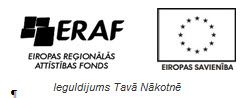 APSTIPRINĀTS LLU iepirkumu komisijas2015.gada 10.jūlija sēdēProtokols Nr. 445Iepirkumu komisijas priekšsēdētājs_______________/I.Šuksta/ATKLĀTS KONKURSSDažādu iekārtu un aprīkojuma piegāde LLU MF un MURZL vajadzībām ERAF projekta, vienošanās Nr. 2012/0001/2DP/2.1.1.3.1/11/IPIA/VIAA/005 ietvarosIdentifikācijas Nr. LLU/2015/76/ERAF/AKGalvenais CPV kods: 38500000-0Papildus CPV kods: 38296000-6, 38295000-9, 30232100-5, 38420000-5, 38292000-8,38432210-7, 38600000-1, 30230000-0, 34900000-6, 38400000-9NOLIKUMS Jelgava, 2015VISPĀRĪGĀ INFORMĀCIJAIepirkuma identifikācijas numurs: LLU/2015/76/ERAF/AKPasūtītājs, komisija, kontaktpersona, projekts:Pasūtītājs ir Latvijas Lauksaimniecības universitāte (turpmāk tekstā - LLU)	Pasūtītāja rekvizīti:		Lielā ielā 2, Jelgava, LV – 3001		Reģ. Nr. 90000041898		Valsts kase – kods TRELLV22		Fakss: 63005618Mājas lapa: www.llu.lv Komisija: iepirkumu veic ar 2015.gada 22.janvāra LLU rektora rīkojumu Nr. 4.3.-13/6 „Par iepirkumu komisiju preču un pakalpojumu iegādei LLU vajadzībām” izveidota Iepirkumu komisija (turpmāk – Komisija).Iepirkuma procedūras veids: atklāts konkurss saskaņā ar Publisko iepirkumu likumu.Pasūtītāja kontaktpersona: Inese Sprukta, tālrunis 63005674, fakss 63005618, e-pasts inese.sprukta@llu.lv. Kontaktpersona iepirkuma norises laikā sniedz tikai organizatorisku informāciju. Projekts: iepirkuma procedūra tiek veikta ERAF projekta „Meža un ūdens resursu valsts nozīmes pētījumu centra zinātnes infrastruktūras attīstība”, vienošanās Nr. 2012/0001/2DP/2.1.1.3.1/11/IPIA/VIAA/005 ietvaros.Iepirkuma komisijas, piegādātāju un pretendentu tiesības un pienākumi ir noteikti atbilstoši Publisko iepirkumu likuma normām.1.3. Piedāvājuma iesniegšanas un atvēršanas vieta, datums, laiks un kārtība, 1.3.1. Ieinteresētais piegādātājs piedāvājumu var iesniegt līdz 2015.gada 26.augustam plkst.11.00 LLU Saimnieciskā dienesta 17.kab. Lielajā ielā 2, Jelgavā, LV – 3001 iesniedzot personīgi vai atsūtot pa pastu. Pasta sūtījumam jābūt nogādātam šajā punktā norādītajā adresē līdz augstākminētajam termiņam. Piedāvājumus var iesniegt darba dienās no plkst.8.30 līdz 11.30 un 13.00 līdz 16.30.1.3.2. Piedāvājums, kas tiek atsaukts vai grozīts pirms 1.3.1.punktā minētā termiņa, vai piedāvājums, kas iesniegts pēc 1.3.1.punktā minētā termiņa, vai Publisko iepirkumu likuma 55.panta 41.noteiktajā gadījumā, tiks neatvērts atdots vai nosūtīts atpakaļ pretendentam. 1.3.3. Atklātajam konkursam iesniegtie piedāvājumi, izņemot konkursa nolikuma 1.3.2.punktā noteikto gadījumu, ir pasūtītāja īpašums un tiek glabāti atbilstoši Publisko iepirkumu likuma prasībām.1.3.4. Pēc Piedāvājumu iesniegšanas termiņa beigām Pretendents nevar savu Piedāvājumu labot vai grozīt. Pretendentu piedāvājumu iesniegšana nozīmē atklātā konkursa noteikumu pieņemšanu, apņemšanos tos ievērot un veikt pieprasītos pakalpojumus atbilstoši visām nolikuma prasībām.1.3.5. Saņemot piedāvājumu, Pasūtītāja pārstāvis to reģistrē. Piedāvājumi tiek glabāti neatvērti līdz piedāvājumu iesniegšanas termiņa beigām.1.3.6. Piedāvājumi tiks atvērti LLU Saimnieciskā dienesta zālē, Lielajā ielā 2, Jelgavā 2015.gada 26.augustā plkst.11.00. Konkursa piedāvājumu atvēršanu komisija veic atklātā sēdē.1.3.7. Konkursa piedāvājumu atvēršanā var piedalīties visas ieinteresētās personas, reģistrējoties komisijas sagatavotā reģistrācijas lapā, kur norāda vārdu, uzvārdu, tālruņa numuru, uzņēmuma nosaukumu, kuru pārstāv un uzņēmuma adresi. 1.3.8. Piedāvājumi tiks atvērti to iesniegšanas secībā, nosaucot pretendentu, piedāvājuma iesniegšanas laiku un piedāvāto cenu. Pieeja iepirkuma dokumentiem un papildus informācijas sniegšana1.4.1. Pasūtītājs nodrošina brīvu un tiešu elektronisku pieeju atklāta konkursa nolikumam (turpmāk – nolikums) un visiem papildus nepieciešamajiem dokumentiem LLU mājas lapā internetā www.llu.lv, sadaļā „Iepirkumi”, sākot no attiecīgā atklātā konkursa izsludināšanas brīža. 1.4.2. Ja ieinteresētais piegādātājs ir laikus pieprasījis papildu informāciju par nolikumu, iepirkumu komisija atbildi sniedz rakstveidā piecu dienu laikā no jautājuma saņemšanas dienas, bet ne vēlāk kā sešas dienas pirms piedāvājumu iesniegšanas termiņa beigām. 1.4.3. Ieinteresētais piegādātājs var pieprasīt papildus informāciju, nosūtot LLU iepirkumu komisijai adresētu pieprasījumu latviešu valodā pa faksu: 63005618, e-pastu: inese.sprukta@llu.lv vai pastu: LLU Saimnieciskā dienesta 17.kab., Lielā iela 2, Jelgava, LV-3001. Pieprasījumā jānorāda arī iepirkuma procedūras nosaukums un identifikācijas numurs. Pieprasījums var tikt nosūtīts pa pastu, faksu, elektroniski vai nodots personīgi. Ārpus LLU noteiktā darba laika saņemtajiem pieprasījumiem, kas nosūtīti pa faksu vai elektroniski, par saņemšanas dienu uzskata nākamo darba dienu. 1.4.4. Papildu informāciju pasūtītājs nosūta piegādātājam, kas uzdevis jautājumu, un vienlaikus ievieto šo informāciju LLU mājas lapā internetā www.llu.lv, sadaļā „Iepirkumi”, kurā ir pieejami iepirkuma procedūras dokumenti, norādot arī uzdoto jautājumu. 1.4.5. Iepirkuma komisijai ir tiesības izdarīt grozījumus iepirkuma procedūras dokumentos, ja tādējādi netiek būtiski mainītas tehniskās specifikācijas vai citas prasības. Ja iepirkumu komisija ir izdarījusi grozījumus atklāta konkursa dokumentos, tā ievieto informāciju par grozījumiem LLU mājas lapā internetā www.llu.lv, sadaļā „Iepirkumi”, ne vēlāk kā dienu pēc tam, kad paziņojums par grozījumiem, iepirkuma procedūras izbeigšanu vai pārtraukšanu iesniegts Iepirkumu uzraudzības birojam publicēšanai. 1.4.6. Tiek uzskatīts, ka visi pretendenti ir saņēmuši papildu informāciju, grozījumus, papildinājumus atklāta konkursa dokumentos, nolikuma skaidrojumus un atbildes uz ieinteresēto piegādātāju jautājumiem, ja Pasūtītājs tos ir ievietojis LLU mājas lapā internetā www.llu.lv. Pasūtītājs nav atbildīgs par to, ja kāds ieinteresētais piegādātājs nav iepazinies ar informāciju, kurai ir nodrošināta brīva un tieša elektroniskā pieeja.Visi jautājumi, kas nav atrunāti šajā nolikumā, tiek risināti saskaņā ar Publisko iepirkumu likuma normāmPiedāvājuma nodrošinājumsNav paredzēts.Piedāvājumu noformēšana 1.6.1. Pretendentam ir jāsagatavo piedāvājuma 1 (viens) oriģināls un 1 (viena) kopija. Uz piedāvājuma oriģināla un tā kopijas norāda attiecīgi “ORIĢINĀLS” un “KOPIJA”. Pretrunu gadījumā starp piedāvājuma oriģinālu un kopiju, vērā tiks ņemts piedāvājuma oriģināls.1.6.2. Piedāvājums jāievieto vienā slēgtā aploksnē vai cita veida necaurspīdīgā iepakojumā tā, lai tajā iekļautā informācija nebūtu redzama un pieejama līdz piedāvājumu atvēršanas brīdim. 1.6.3. Uz aploksnes (iepakojuma) jānorāda: Pasūtītāja nosaukums un adrese;Pretendenta nosaukums, reģistrācijas numurs un adrese;Atzīme:„Piedāvājums atklātam konkursam „Dažādu iekārtu un aprīkojuma piegāde LLU MF un MURZL vajadzībām ERAF projekta, vienošanās Nr. 2012/0001/2DP/2.1.1.3.1/11/IPIA/VIAA/005 ietvaros”, id.Nr. LLU/2015/76/ERAF/AK,___.daļai  „______________________________________________________”			(tās daļas Nr. un nosaukums, uz kuru tiks iesniegts piedāvājums)Neatvērt līdz 2015.gada 26.augustam plkst. 11.00”Pretendenti sedz visas izmaksas, kas saistītas ar viņu piedāvājuma sagatavošanu un iesniegšanu Pasūtītājam.  Visi piedāvājumā iekļautie dokumenti ir cauršūti kopā tā, lai dokumentus nebūtu iespējams atdalīt. Uz pēdējās lapas aizmugures cauršūšanai izmantojamā aukla jānostiprina ar pārlīmētu lapu, kurā norādīts cauršūto lapu skaits, ko ar savu parakstu un Pretendenta zīmoga nospiedumu apliecina Pretendenta vadītājs vai tā pilnvarotā persona. Ja Pretendents pievieno piedāvājumam CD disku, USB zibatmiņu, katalogus u.c. materiālus, kas nav cauršūti, uz katra klāt pievienotā materiāla norādāms Pretendenta nosaukums.1.6.6. Pretendents drīkst iesniegt tikai 1 (vienu) piedāvājuma variantu. 1.6.7. Piedāvājums jāsagatavo latviešu valodā. Ja kāds dokuments ir svešvalodā, tad tam jāpievieno Pretendenta vai tā pilnvarotas personas (jāpievieno pilnvara vai tās apliecināta kopija) apstiprināts tulkojums latviešu valodā. Izņēmums ir pretendenta tehniskajā piedāvājumā piedāvāto iekārtu ražotāja dokumentācija, kuru pretendents var iesniegt sagatavotu latviešu vai angļu valodās. 1.6.8. Pretendents iesniedz piedāvājumu datorsalikumā, sagatavotu uz A4 formāta lapām. Piedāvājumā iekļautajiem dokumentiem jābūt skaidri salasāmiem un bez labojumiem, lai izvairītos no jebkādiem pārpratumiem. 1.6.9. Pretendents iesniedz parakstītu piedāvājumu. Piedāvājumu paraksta Pretendenta pārstāvis ar paraksta tiesībām vai tā pilnvarota persona (jāpievieno pilnvara vai tās apliecināta kopija).1.6.10. Iesniegtie atklātā konkursa piedāvājumi, izņemot atklātā konkursa nolikuma 1.3.2.punktā noteikto gadījumu, ir pasūtītāja īpašums un tiek glabāti atbilstoši Publisko iepirkumu likuma prasībām.1.6.11. Piedāvājumam un visiem tam pievienotajiem dokumentiem ir jāatbilst Dokumentu juridiskā spēka likumam, MK noteikumiem Nr.916 "Dokumentu izstrādāšanas un noformēšanas kārtība" un nolikumā izvirzītajām prasībām.1.6.12. Iesniedzot piedāvājumu, piegādātājs ir tiesīgs visu iesniegto dokumentu atvasinājumu un tulkojumu pareizību apliecināt ar vienu apliecinājumu, ja viss piedāvājums ir cauršūts vai caurauklots. 1.6.13. Ja pasūtītājam piedāvājumu vērtēšanas laikā rodas šaubas par iesniegtās dokumenta kopijas autentiskumu, tas var pieprasīt, lai pretendents uzrāda dokumenta oriģinālu vai iesniedz apliecinātu dokumenta kopiju.INFORMĀCIJA PAR IEPIRKUMA PRIEKŠMETUIepirkuma priekšmeta apraksts Iepirkuma priekšmets ir dažādu iekārtu un aprīkojuma piegāde, saskaņā ar tehnisko specifikāciju (skat. pielikumu Nr.1)Galvenais CPV kods: 38500000-0Papildus CPV kods: 38296000-6, 38295000-9, 30232100-5, 38420000-5, 38292000-8,38432210-7, 38600000-1, 30230000-0, 34900000-6, 38400000-92.2. Iepirkuma priekšmets ir sadalīts 9 (deviņās) daļās:1.daļa: Melioratīvās hidrometrijas darbu veikšanas iekārtu komplekts. Precīzie ģeotelpiskie mērījumi (Galvenais CPV kods: 38296000-6, papildus CPV kods: 38295000-9)2.daļa: 3D Printeris ar materiālu komplektu, ūdensteču gultņu 3D modeļu izgatavošanai (CPV kods: 30232100-5)3.daļa: Melioratīvās hidrometrijas darbu veikšanas iekārtu komplekts. Ūdens kvalitatīvo un kvantitatīvo mērījumu komplekts (Galvenais CPV kods: 38420000-5, papildus CPV kods: 38292000-8)4.daļa: SEG emisiju noteikšanas iekārtu komplekts N2O; CH4; NH4 un CO2 noteikšanai lauka apstākļos (CPV kods: 38432210-7)5.daļa: Meža attālās izpētes laboratorijas aprīkojuma komplekts. Hiperspektrālā kamera (CPV kods: 38600000-1)6.daļa: Meža attālās izpētes laboratorijas aprīkojuma komplekts. Planšetdators (CPV kods: 30230000-0)7.daļa: Gaisa klimata iekārta (CPV kods: 38500000-0)8.daļa: Paraugu pārvietošanas aprīkojums (CPV kods: 34900000-6)9.daļa: Pelnu kušanas temperatūras noteikšanas iekārta (CPV kods: 38400000-9)Piedāvājums jāiesniedz par visu attiecīgās daļas tehniskajā specifikācijā norādīto apjomu.Pretendents var iesniegt piedāvājumu par vienu, vairākām vai visām Iepirkuma daļām.Tehniskā specifikācija: Tehniskā specifikācija par katru daļu atsevišķi ir norādīta konkursa nolikuma pielikumā Nr.1.Ja pasūtītājam pietrūkst finanšu līdzekļu, tad Pasūtītājs samazinās 3.daļas iepirkuma apjomu sekojošā secībā:8. pozīciju neiegādāsies;7.pozīcijā apjoms tiks samazināts par 1 vienību;5.pozīcijā apjoms tiks samazināts par 1 vienību;1.3.pozīcijā apjoms tiks samazināts par 1 vienību;1.1.pozīcijā apjoms tiks samazināts par 1 vienību;1.3.pozīcijā apjoms tiks samazināts par 1 vienību;1.1.pozīcijā apjoms tiks samazināts par 1 vienību;1.3.pozīcijā apjoms tiks samazināts par 1 vienību;1.1.pozīcijā apjoms tiks samazināts par 1 vienību;1.1.pozīcijā apjoms tiks samazināts par 1 vienību.Līguma izpildes vieta: 1. – 4.daļai: LLU Lauku inženieru fakultāte, Akadēmijas iela 19, Jelgava, LV-3001.5. – 6.daļai: LLU Meža fakultāte, Akadēmijas iela 11, Jelgava, LV-3001.7. – 9.daļai: LLU Kokapstrādes katedra, Dobeles iela 41, Jelgava, LV-3001. Līguma izpildes laiks: 1., 2., 4. un 8.daļai: ne ilgāk kā 1 (viena) mēneša laikā no līguma noslēgšanas brīža.3., 5., 6., 7. un 9.daļai: ne ilgāk kā 2 (divu) mēnešu laikā no līguma noslēgšanas brīža.. Finansēšanas avots: ERAF projekts „Meža un ūdens resursu valsts nozīmes pētījumu centra zinātnes infrastruktūras attīstība”, vienošanās Nr. 2012/0001/2DP/2.1.1.3.1/11/IPIA/VIAA/005Citi noteikumi: Avansa maksājums ne lielāks kā 20% no līguma kopējās summas.NOSACĪJUMI DALĪBAI IEPIRKUMA PROCEDŪRĀ3.1. Komisija izslēdz Pretendentu no turpmākās dalības iepirkuma procedūrā, kā arī neizskata Pretendenta piedāvājumu jebkurā no šādiem gadījumiem: attiecībā uz pretendentu ir iestājies kāds no Publisko iepirkumu likuma 39.1panta pirmās daļas 1., 2., 3., 4., 5. un 6.punktā minētie nosacījumiem (izņemot 39.1panta otrajā un ceturtajā daļā minētos gadījumus). pretendents nav reģistrēts likumā noteiktajā kārtībā un normatīvajos aktos noteiktajos gadījumos.3.2. Nolikuma 3.1.punktā noteiktās prasības ir attiecināmas arī uz:personālsabiedrības biedru, ja pretendents ir personālsabiedrība;pretendenta norādīto personu, uz kuras iespējām pretendents balstās, lai apliecinātu, ka tā kvalifikācija atbilst paziņojumā par līgumu vai iepirkuma procedūras dokumentos noteiktajām prasībām (izņemot Publisko iepirkumu likuma 39.1panta pirmās daļas 1. punkta prasības).IESNIEDZAMIE DOKUMENTI UN KVALIFIKĀCIJAS PRASĪBAS4.1. Lai apliecinātu Pretendenta atbilstību konkursa nolikumā pretendentam izvirzītajām prasībām, Pretendentam ir jāiesniedz sekojoši Pretendentu atlases dokumenti:4.1.1. Pretendenta pieteikums dalībai konkursā, kas sagatavots un aizpildīts uz Pretendenta veidlapas, atbilstoši Nolikumam pievienotajam pieteikuma paraugam (Pielikums Nr.2) un ko parakstījusi Pretendenta amatpersona ar paraksta tiesībām vai Pretendenta pilnvarotā persona. Gadījumā, ja pieteikumu paraksta Pretendenta pilnvarotā persona, nepieciešams pievienot pilnvaru vai tās apliecinātu kopiju.4.1.2. Ja piedāvājumu iesniedz piegādātāju apvienība, pieteikumā norāda personu, kura konkursā pārstāv attiecīgo piegādātāju apvienību un ir pilnvarota parakstīt ar konkursu saistītos dokumentus, kā arī norāda piegādātāju apvienības dalībnieku atbildības apjomus šajā iepirkumā. Papildus pievieno piegādātāju apvienības dalībnieku apliecinājumus vai vienošanos par sadarbību, kas noslēgta starp personu apvienību dalībniekiem konkrētā līguma izpildei. 4.1.3. Ja Pretendents līguma izpildei piesaista apakšuzņēmējus, Pretendentam ir pienākums aizpildīt Nolikumam pievienoto pielikuma paraugu (Pielikums Nr.3). Pretendentam jānorāda visi apakšuzņēmēji, norādot procentos sniedzamo pakalpojumu vērtību no kopējās iepirkuma līguma vērtības un katram šādam apakšuzņēmējam izpildei nododamo līguma daļas aptuveno līguma summu.4.2. Aizpildīts Tehniskais un finanšu piedāvājums4.2.1. Tehnisko piedāvājumu sagatavo saskaņā ar attiecīgās daļas Tehniskajā specifikācijā (pielikums Nr.1) un Nolikumā noteiktajām prasībām, aizpildot kolonu „Pretendenta piedāvājums”,  norādot attiecīgās daļa Tehniskajā specifikācijā (Tehniskā piedāvājuma paraugā)  prasīto informāciju.4.2.2. Tehniskajā specifikācijā pozīcijās, kurās norādīta preces specifiska izcelsme, zīmols, patents vai standarts, pieļaujams piedāvāt ekvivalentu.4.2.3. Finanšu piedāvājumā norāda cenu euro bez pievienotās vērtības nodokļa par kādu tiks piegādātas attiecīgās daļas Tehniskajā specifikācijā iekļautās iekārtas.  4.2.4. Tehnisko un finanšu piedāvājumu sagatavo katrai daļai atsevišķi, atbilstoši Nolikumam pievienotajam Tehniskā un finanšu piedāvājuma paraugam (pielikums Nr.1). 5. PIEDĀVĀJUMU VĒRTĒŠANA UN PIEDĀVĀJUMA IZVĒLES KRITĒRIJI5.1. Pretendentu piedāvājumu noformējuma, pretendentu atlases dokumentu, tehniskā piedāvājuma atbilstības pārbaudi un finanšu piedāvājumu vērtēšanu,  saskaņā ar izraudzīto piedāvājuma izvēles kritēriju (turpmāk tekstā – Piedāvājumu vērtēšanu) iepirkuma komisija veic slēgtā sēdē. 5.2. Iepirkuma komisija izvēlas piedāvājumu ar viszemāko cenu no piedāvājumiem par katru iepirkuma priekšmeta daļu, kas atbilst Nolikuma prasībām un Tehniskajai specifikācijai. 5.3. Vērtējot viszemāko cenu iepirkumu komisija ņems vērā:a)	1., 3. un 6.daļai – pretendenta piedāvāto kopējo cenu summu par norādīto skaitu euro bez pievienotās vērtības nodokļa. b) 2.daļai – pretendenta piedāvāto cenu par 1 vienību euro bez pievienotās vērtības nodokļa.c) 5.daļai – pretendenta piedāvāto cenu euro bez pievienotās vērtības nodokļa.d) 4., 7., 8. un 9.daļai – pretendenta piedāvāto cenu par 1 komplektu euro bez pievienotās vērtības nodokļa. 5.4. Piedāvājumu izvērtēšanu komisija veic par katru daļu atsevišķi 3 (trīs) posmos, katrā nākamajā posmā vērtējot tikai tos piedāvājumus, kas nav noraidīti iepriekšējā posmā.1.posms – Piedāvājuma noformējuma un pretendentu atlases dokumentu pārbaude. Komisija novērtē, vai piedāvājums sagatavots atbilstoši 1.6.5., 1.6.6., 1.6.7., 1.6.8. un 1.6.9.punktu prasībām un ir iesniegti visi 4.punktā norādītie pretendentu atlases dokumenti. Ja piedāvājums neatbilst kādai no noformējuma prasībām, komisija lemj par piedāvājuma tālāku izskatīšanu. Ja pretendents nav iesniedzis kādu no 4.punktā norādītajiem pretendentu atlases dokumentiem vai/un neatbilst kādai no Nolikumā minētajām pretendentu atlases prasībām, komisija pretendentu izslēdz no turpmākās dalības iepirkuma procedūrā un tā piedāvājumu tālāk neizskata.2.posms – Tehniskā piedāvājuma atbilstības pārbaude. Komisija novērtē vai pretendenta tehniskais piedāvājums ir iesniegts par visu attiecīgās daļas apjomu un atbilst attiecīgās daļas tehniskajā specifikācijā (pielikums Nr.1) un nolikumā izvirzītajām prasībām. Ja pretendenta piedāvājums nav iesniegts par visu attiecīgās daļas apjomu, un/vai neatbilst kādai no izvirzītajām prasībām, komisija pretendentu izslēdz no turpmākās dalības iepirkuma procedūrā un tā piedāvājumu tālāk neizskata.3.posms – Finanšu piedāvājuma vērtēšana. Komisija veic aritmētisko kļūdu pārbaudi Pretendentu finanšu piedāvājumos. Ja komisija konstatēs aritmētiskās kļūdas, komisija šīs kļūdas izlabos. Par konstatētajām kļūdām un laboto piedāvājumu, komisija informē Pretendentu, kura piedāvājumā kļūdas tika konstatētas un labotas. Vērtējot piedāvājumu, komisija vērā ņem veiktos labojumus.Iepirkuma komisija katrā daļā nosaka piedāvājumu ar viszemāko cenu un Pretendentu, kura piedāvājums, salīdzinot un izvērtējot iesniegtos piedāvājumus, būs ar viszemāko cenu, atzīs par pretendentu, kuram būtu piešķiramas līguma slēgšanas tiesības. Lēmuma pieņemšanaSaskaņā ar Publisko iepirkumu likuma nosacījumiem, lai pārbaudītu, vai pretendents nav izslēdzams no dalības iepirkuma procedūrā iepirkuma nolikuma 3.1.punktā un 3.2.punktā minēto gadījumu dēļ, pasūtītājs, izmanto Ministru kabineta noteikto informācijas sistēmu, Ministru kabineta noteiktajā kārtībā. (Attiecībā uz ārvalstīs reģistrētu vai pastāvīgi dzīvojošu pretendentu, pasūtītājs pieprasīs iesniegt ārvalstu kompetentās institūcijas izziņu, saskaņā ar Publisko iepirkumu likuma 39.1panta desmitās daļas regulējumu.)Ja komisija konstatē, ka uz pretendentu, kuram atbilstoši Nolikumā noteiktajām prasībām būtu piešķiramas līguma slēgšanas tiesības, neattiecas Publisko iepirkumu likuma 39.1panta pirmās daļas 1., 2., 3., 4., 5. un 6.punktā minētie nosacījumiem (izņemot 39.1panta otrajā un ceturtajā daļā minētos gadījumus) un ka nav tādu apstākļu, kuri tam/tiem liegtu piedalīties iepirkuma procedūrā saskaņā ar Publisko iepirkumu likuma prasībām, tad pretendents tiek atzīt par uzvarētāju. Ja Pretendents, kuram būtu piešķiramas līguma slēgšanas tiesības vai/un Publisko iepirkumu likuma 39.1panta pirmās daļas 7.punktā un 9.punktā minētā persona, netiek atzīts par atbilstošu konkursa nolikumā izvirzītajām prasībām, komisija izvērtē nākošā lētākā Pretendenta un Publisko iepirkumu likuma 39.1panta pirmās daļas 7.punktā un 9.punktā minētās personas atbilstību konkursa nolikumā izvirzītajām prasībām. Ja komisija nepieciešamo informāciju par pretendentu ir ieguvis tieši no kompetentās institūcijas, datubāzēs vai no citiem avotiem, attiecīgais pretendents ir tiesīgs iesniegt izziņu vai citu dokumentu par attiecīgo faktu, ja komisijas iepriekš iegūtā informācija neatbilst faktiskajai situācijai. Iepirkumu komisija pieņems un atzīst tikai tādu izziņu vai citu dokumentu, kurā ir iekļauta aktuālāka informācija par to, ko pasūtītājs ir ieguvis datubāzē.Ja pasūtītājs nodokļu parādus konstatē nevis potenciālajam prasībām atbilstošajam pretendentam, kuram piešķiramas līguma slēgšanas tiesības, bet citam pretendentam, tad pasūtītājam nav pienākuma informēt attiecīgo personu un dot termiņu dokumenta iesniegšanai, kas apliecinātu, ka nodokļu parāda nav, jo minētais neietekmē iepirkuma procedūras rezultātus.6. PRETENDENTU INFORMĒŠANA PAR PIEŅEMTO LĒMUMU, LĒMUMA PUBLICĒŠANA UN IEPIRKUMA LĪGUMA SLĒGŠANA6.1. Iepirkumu komisija 3 (trīs) darba dienu laikā pēc lēmuma pieņemšanas par attiecīgo daļu vienlaikus informē visus pretendentus, kas iesnieguši piedāvājumus uz attiecīgo daļu, par pieņemto lēmumu attiecībā uz iepirkuma līguma slēgšanu.6.2. Iepirkuma komisija iespējami īsā laikā, bet ne vēlāk kā 3 (trīs) darba dienu laikā pēc pretendentu informēšanas par pieņemto lēmumu attiecīgajā daļā, iesniedz publicēšanai paziņojumu par iepirkumu procedūras rezultātiem. 6.3. Pasūtītājs slēgs iepirkuma līgumu ar izraudzīto pretendentu, pamatojoties uz pretendenta piedāvājumu, un saskaņā ar atklātā konkursa nolikuma noteikumiem, Publisko iepirkumu likumu un iepirkuma līguma projektu (pielikums Nr.4).6.4. Iepirkuma līgumu ar izraudzīto Pretendentu Pasūtītājs slēgs saskaņā ar Publisko iepirkuma likuma 67.panta noteikumiem.6.5. Ja izraudzītais Pretendents attiecīgajā daļā atsakās slēgt iepirkuma līgumu ar Pasūtītāju, iepirkuma komisija pieņem lēmumu slēgt iepirkuma līgumu ar nākamo pretendentu, kurš attiecīgajā daļā piedāvājis piedāvājumu ar viszemāko cenu. Ja pieņemts lēmums slēgt līgumu ar nākamo pretendentu, kurš piedāvājis piedāvājumu ar viszemāko cenu, bet tas atsakās, iepirkuma komisija pieņem lēmumu pārtraukt iepirkuma procedūru attiecīgajā daļā, neizvēloties nevienu piedāvājumu. 7. PIELIKUMIŠim Nolikumam ir pievienoti 4 (četri) pielikumi, kas ir tā neatņemamas sastāvdaļas:1.pielikums 	Tehniskā un finanšu piedāvājuma paraugs (Tehniskā specifikācija)2.pielikums 	Pieteikuma paraugs3.pielikums	Apakšuzņēmēju saraksta paraugs4.pielikums	Iepirkuma līguma projektsPielikums Nr.1Atklāta konkursa Nr. LLU/2015/76/ERAF/AK NolikumamTehniskā un finanšu piedāvājuma paraugs(Tehniskā specifikācija)ATKLĀTA KONKURSADažādu iekārtu un aprīkojuma piegāde LLU MF un MURZL vajadzībām ERAF projekta, vienošanās Nr. 2012/0001/2DP/2.1.1.3.1/11/IPIA/VIAA/005 ietvaros id.Nr. LLU/2015/76/ERAF/AK1.daļa: Melioratīvās hidrometrijas darbu veikšanas iekārtu komplekts. Precīzie ģeotelpiskie mērījumiTEHNISKAIS PIEDĀVĀJUMSPretendents iesniedz piedāvājumu, aizpildot visas paredzētās ailes un pievienojot visu pieprasītos dokumentus!<Pretendenta nosaukums>				<Paraksts, paraksta atšifrējums, zīmogs>ATKLĀTA KONKURSADažādu iekārtu un aprīkojuma piegāde LLU MF un MURZL vajadzībām ERAF projekta, vienošanās Nr. 2012/0001/2DP/2.1.1.3.1/11/IPIA/VIAA/005 ietvaros id.Nr. LLU/2015/76/ERAF/AK1.daļa: Melioratīvās hidrometrijas darbu veikšanas iekārtu komplekts. Precīzie ģeotelpiskie mērījumiFINANŠU PIEDĀVĀJUMSSaskaņā ar nolikuma 2.9.punktu avansa maksājums ir ____ % no Līguma summas.<Pretendenta nosaukums>				<Paraksts, paraksta atšifrējums, zīmogs>ATKLĀTA KONKURSADažādu iekārtu un aprīkojuma piegāde LLU MF un MURZL vajadzībām ERAF projekta, vienošanās Nr. 2012/0001/2DP/2.1.1.3.1/11/IPIA/VIAA/005 ietvaros id.Nr. LLU/2015/76/ERAF/AK2.daļa: 3D Printeris ar materiālu komplektu, ūdensteču gultņu 3D modeļu izgatavošanaiTEHNISKAIS PIEDĀVĀJUMSPretendents iesniedz piedāvājumu, aizpildot visas paredzētās ailes un pievienojot visu pieprasītos dokumentus!<Pretendenta nosaukums>				<Paraksts, paraksta atšifrējums, zīmogs>ATKLĀTA KONKURSADažādu iekārtu un aprīkojuma piegāde LLU MF un MURZL vajadzībām ERAF projekta, vienošanās Nr. 2012/0001/2DP/2.1.1.3.1/11/IPIA/VIAA/005 ietvaros id.Nr. LLU/2015/76/ERAF/AK2.daļa: 3D Printeris ar materiālu komplektu, ūdensteču gultņu 3D modeļu izgatavošanaiFINANŠU PIEDĀVĀJUMSSaskaņā ar nolikuma 2.9.punktu avansa maksājums ir ____ % no Līguma summas.<Pretendenta nosaukums>				<Paraksts, paraksta atšifrējums, zīmogs>ATKLĀTA KONKURSADažādu iekārtu un aprīkojuma piegāde LLU MF un MURZL vajadzībām ERAF projekta, vienošanās Nr. 2012/0001/2DP/2.1.1.3.1/11/IPIA/VIAA/005 ietvaros id.Nr. LLU/2015/76/ERAF/AK3.daļa: Melioratīvās hidrometrijas darbu veikšanas iekārtu komplekts. Ūdens kvalitatīvo un kvantitatīvo mērījumu komplektsTEHNISKAIS PIEDĀVĀJUMSPretendents iesniedz piedāvājumu, aizpildot visas paredzētās ailes un pievienojot visu pieprasītos dokumentus!<Pretendenta nosaukums>				<Paraksts, paraksta atšifrējums, zīmogs>ATKLĀTA KONKURSADažādu iekārtu un aprīkojuma piegāde LLU MF un MURZL vajadzībām ERAF projekta, vienošanās Nr. 2012/0001/2DP/2.1.1.3.1/11/IPIA/VIAA/005 ietvaros id.Nr. LLU/2015/76/ERAF/AK3.daļa: Melioratīvās hidrometrijas darbu veikšanas iekārtu komplekts. Ūdens kvalitatīvo un kvantitatīvo mērījumu komplekts FINANŠU  PIEDĀVĀJUMS*Ja pasūtītājam pietrūkst finanšu līdzekļu, tad Pasūtītājs samazinās 3.daļas iepirkuma apjomu sekojošā secībā:8. pozīciju neiegādāsies;7.pozīcijā apjoms tiks samazināts par 1 vienību;5.pozīcijā apjoms tiks samazināts par 1 vienību;1.3.pozīcijā apjoms tiks samazināts par 1 vienību;1.1.pozīcijā apjoms tiks samazināts par 1 vienību;1.3.pozīcijā apjoms tiks samazināts par 1 vienību;1.1.pozīcijā apjoms tiks samazināts par 1 vienību;1.3.pozīcijā apjoms tiks samazināts par 1 vienību;1.1.pozīcijā apjoms tiks samazināts par 1 vienību;1.1.pozīcijā apjoms tiks samazināts par 1 vienību.Saskaņā ar nolikuma 2.9.punktu avansa maksājums ir ____ % no Līguma summas.<Pretendenta nosaukums>				<Paraksts, paraksta atšifrējums, zīmogs>ATKLĀTA KONKURSADažādu iekārtu un aprīkojuma piegāde LLU MF un MURZL vajadzībām ERAF projekta, vienošanās Nr. 2012/0001/2DP/2.1.1.3.1/11/IPIA/VIAA/005 ietvaros id.Nr. LLU/2015/76/ERAF/AK4.daļa: SEG emisiju noteikšanas iekārtu komplekts N2O; CH4; NH4 un CO2 noteikšanai lauka apstākļosTEHNISKAIS UN FINANŠU PIEDĀVĀJUMSPretendents iesniedz piedāvājumu, aizpildot visas paredzētās ailes un pievienojot visu pieprasītos dokumentus!Saskaņā ar nolikuma 2.9.punktu avansa maksājums ir ____ % no Līguma summas.<Pretendenta nosaukums>				<Paraksts, paraksta atšifrējums, zīmogs>ATKLĀTA KONKURSADažādu iekārtu un aprīkojuma piegāde LLU MF un MURZL vajadzībām ERAF projekta, vienošanās Nr. 2012/0001/2DP/2.1.1.3.1/11/IPIA/VIAA/005 ietvaros id.Nr. LLU/2015/76/ERAF/AK5.daļa: Meža attālās izpētes laboratorijas aprīkojuma komplekts. Hiperspektrālā kameraTEHNISKAIS UN FINANŠU PIEDĀVĀJUMSPretendents iesniedz piedāvājumu, aizpildot visas paredzētās ailes un pievienojot visu pieprasītos dokumentus!Saskaņā ar nolikuma 2.9.punktu avansa maksājums ir ____ % no Līguma summas.<Pretendenta nosaukums>				<Paraksts, paraksta atšifrējums, zīmogs>ATKLĀTA KONKURSADažādu iekārtu un aprīkojuma piegāde LLU MF un MURZL vajadzībām ERAF projekta, vienošanās Nr. 2012/0001/2DP/2.1.1.3.1/11/IPIA/VIAA/005 ietvaros id.Nr. LLU/2015/76/ERAF/AK6.daļa: Meža attālās izpētes laboratorijas aprīkojuma komplekts. PlanšetdatorsTEHNISKAIS PIEDĀVĀJUMSPretendents iesniedz piedāvājumu, aizpildot visas paredzētās ailes un pievienojot visu pieprasītos dokumentus!<Pretendenta nosaukums>				<Paraksts, paraksta atšifrējums, zīmogs>ATKLĀTA KONKURSADažādu iekārtu un aprīkojuma piegāde LLU MF un MURZL vajadzībām ERAF projekta, vienošanās Nr. 2012/0001/2DP/2.1.1.3.1/11/IPIA/VIAA/005 ietvaros id.Nr. LLU/2015/76/ERAF/AK6.daļa: Meža attālās izpētes laboratorijas aprīkojuma komplekts. PlanšetdatorsFINANŠU PIEDĀVĀJUMSSaskaņā ar nolikuma 2.9.punktu avansa maksājums ir ____ % no Līguma summas.<Pretendenta nosaukums>				<Paraksts, paraksta atšifrējums, zīmogs>ATKLĀTA KONKURSADažādu iekārtu un aprīkojuma piegāde LLU MF un MURZL vajadzībām ERAF projekta, vienošanās Nr. 2012/0001/2DP/2.1.1.3.1/11/IPIA/VIAA/005 ietvaros id.Nr. LLU/2015/76/ERAF/AK7.daļa: Gaisa klimata iekārtaTEHNISKAIS UN FINANŠU PIEDĀVĀJUMSPretendents iesniedz piedāvājumu, aizpildot visas paredzētās ailes un pievienojot visu pieprasītos dokumentus!Saskaņā ar nolikuma 2.9.punktu avansa maksājums ir ____ % no Līguma summas.<Pretendenta nosaukums>				<Paraksts, paraksta atšifrējums, zīmogs>ATKLĀTA KONKURSADažādu iekārtu un aprīkojuma piegāde LLU MF un MURZL vajadzībām ERAF projekta, vienošanās Nr. 2012/0001/2DP/2.1.1.3.1/11/IPIA/VIAA/005 ietvaros id.Nr. LLU/2015/76/ERAF/AK8.daļa: Paraugu pārvietošanas aprīkojumsTEHNISKAIS UN FINANŠU PIEDĀVĀJUMSPretendents iesniedz piedāvājumu, aizpildot visas paredzētās ailes un pievienojot visu pieprasītos dokumentus!Saskaņā ar nolikuma 2.9.punktu avansa maksājums ir ____ % no Līguma summas.<Pretendenta nosaukums>				<Paraksts, paraksta atšifrējums, zīmogs>ATKLĀTA KONKURSADažādu iekārtu un aprīkojuma piegāde LLU MF un MURZL vajadzībām ERAF projekta, vienošanās Nr. 2012/0001/2DP/2.1.1.3.1/11/IPIA/VIAA/005 ietvaros id.Nr. LLU/2015/76/ERAF/AK9.daļa: Pelnu kušanas temperatūras noteikšanas iekārtaTEHNISKAIS UN FINANŠU PIEDĀVĀJUMSPretendents iesniedz piedāvājumu, aizpildot visas paredzētās ailes un pievienojot visu pieprasītos dokumentus!Saskaņā ar nolikuma 2.9.punktu avansa maksājums ir ____ % no Līguma summas.<Pretendenta nosaukums>				<Paraksts, paraksta atšifrējums, zīmogs>Pielikums Nr.2Atklāta konkursaNr. LLU/2015/76/ERAF/AKNolikumamPieteikuma paraugs____________________ PIETEIKUMS DALĪBAI KONKURSĀ(pretendenta nosaukums)Savu piedāvājumu iesniedzam uz atklāta konkursa „Dažādu iekārtu un aprīkojuma piegāde LLU MF un MURZL vajadzībām ERAF projekta, vienošanās Nr. 2012/0001/2DP/2.1.1.3.1/11/IPIA/VIAA/005 ietvaros” (id.Nr. LLU/2015/76/ERAF/AK) sekojošu daļu: ___.daļa  „______________________________________________________”(tās daļas Nr. un nosaukums, uz kuru tiks iesniegts piedāvājums)Ar šo apliecinām, ka:esam iepazinušies ar atklāta konkursa dokumentiem un piekrītam Pasūtītāja izvirzītajām prasībām;esam iepazinušies ar iepirkuma līguma projektu un konkursa uzvaras gadījumā piekrītam visiem izvirzītajiem iepirkuma līguma nosacījumiem;visas piedāvājumā sniegtās ziņas ir patiesas.<Pretendenta nosaukums,parakstītāja amata nosaukums>				<Paraksts, atšifrējums, zīmogs>Datums______________(Piezīme: pretendentam jāaizpilda tukšās vietas šajā formā vai jāizmanto to kā pieteikuma paraugu.)Pielikums Nr.3Atklāta konkursaNr. LLU/2015/76/ERAF/AKNolikumamApakšuzņēmēju saraksta paraugsLLU iepirkumu komisijaiPiesaistīto apakšuzņēmēju saraksts____________________ (Pretendenta nosaukums, reģ Nr.) atklātā konkursa „Dažādu iekārtu un aprīkojuma piegāde LLU MF un MURZL vajadzībām ERAF projekta, vienošanās Nr. 2012/0001/2DP/2.1.1.3.1/11/IPIA/VIAA/005 ietvaros” (id.Nr. LLU/2015/76/ERAF/AK) ietvaros paredzēto saistību izpildei esmu piesaistījis apakšuzņēmējus.Pretendenta līguma izpildei piesaistīto apakšuzņēmēju saraksts:<Pretendenta nosaukums,parakstītāja amata nosaukums>				<Paraksts, atšifrējums, zīmogs>Datums______________* Ja pretendents nepiesaista apakšuzņēmējus līguma izpildei, tad šis pielikums nav jāaizpilda. Iepirkuma līguma projektsIEPIRKUMA LĪGUMS Nr. ______________________Dažādu iekārtu un aprīkojuma piegāde LLU MF un MURZL vajadzībām ERAF projekta, vienošanās Nr. 2012/0001/2DP/2.1.1.3.1/11/IPIA/VIAA/005 ietvaros __.daļa: ____________________________________20_.gada ..............................							JelgavaLatvijas Lauksaimniecības universitāte, reģ. Nr. 90000041898, tās <amats vārds uzvārds> personā, kurš darbojas uz LLU rektora pilnvaras Nr.________ pamata, turpmāk tekstā - Pasūtītājs, no vienas puses, un <Piegādātāja nosaukums>, reģ.Nr. __________, tā <amats vārds uzvārds> personā, kurš darbojas uz _______ pamata, turpmāk tekstā saukts - Piegādātājs, no otras puses, abi kopā un katrs atsevišķi turpmāk tekstā saukti – Līdzēji, pamatojoties uz LLU veiktā atklāta konkursā Nr. LLU/2015/76/ERAF/AK __.daļas rezultātiem, noslēdz Iepirkuma līgumu (turpmāk tekstā – Līgums) par turpmāk minēto:1.	Līguma priekšmets1.1. Atbilstoši šī Līguma noteikumiem Piegādātājs piegādā un Pasūtītājs pieņem _____________________, turpmāk tekstā – Prece, kas atbilst konkursa (id.Nr. LLU/2015/76/ERAF/AK) nolikuma __.daļas tehniskajai specifikācijai un Piegādātāja iesniegtajam Tehniskajam un finanšu piedāvājumam __.daļai. 1.2. Preces nosaukums, tehniskie parametri, skaits un cena ir noteikta saskaņā ar konkursa (id.Nr. LLU/2015/76/ERAF/AK) __.daļai iesniegto Piegādātāja Tehnisko un finanšu piedāvājumu - Pielikumā Nr.1, kas ir šī līguma neatņemama sastāvdaļa. 1.3. Piegādātājs veic 1.1.punktā norādītās Preces piegādi, uzstādīšanu un __ (____) Pasūtītāja darbinieku apmācību (ja paredzēts) Pasūtītāja norādītajā adresē Jelgavā.Līguma summa un norēķinu kārtība2.1. Šī Līguma pamatsumma bez __% pievienotās vērtības nodokļa ir EUR <summa> (<euro> euro <centi> centi). Līguma summa ar ___% pievienotās vērtības nodokli ir EUR <summa> (<euro> euro <centi> centi). PVN __% EUR <summa> (<euro> euro <centi> centi).Ja Pretendents vēlas saņemt avansa maksājumu, tad līgumā ir šādi punkti:2.2. Pasūtītājs veic __% avansa maksājumu, kas sastāda summu EUR <summa> (<euro> euro <centi> centi), t.sk. __% PVN, uz Piegādātāja iesniegtā rēķina pamata 15 (piecpadsmit) dienu laikā pēc rēķina saņemšanas. Piegādātājs iesniedz Pasūtītājam rēķinu par 2.2.punktā norādīto summu ne vēlāk kā 15 (piecpadsmit) dienu laikā no līguma parakstīšanas brīža.2.3.  Atlikušo __% maksājumu, kas sastāda summu EUR <summa> (<euro> euro <centi> centi), t.sk. __% PVN, Pasūtītājs apmaksā 15 (piecpadsmit) dienu laikā pēc 1.3.punktā norādīto prasību izpildes un pieņemšanas – nodošanas dokumentu apstiprināšanas un rēķina saņemšanas. Piegādātājs rēķinu izraksta ne vēlāk kā 10 (desmit) darba dienu laikā pēc Preces pieņemšanas – nodošanas akta abpusējas parakstīšanas dienas. Ja Pretendents nevēlas saņemt avansa maksājumu, tad līgumā ir šādi punkti:2.2. Samaksu par piegādāto Preču daudzumu Pasūtītājs veic 15 (piecpadsmit) dienu laikā pēc 1.3. punktā norādīto prasību izpildes, pieņemšanas – nodošanas dokumentu apstiprināšanas un rēķina saņemšanas.2.3. Piegādātājs rēķinu izraksta ne vēlāk kā 10 (desmit) darba dienu laikā pēc Preces pieņemšanas – nodošanas akta abpusējas parakstīšanas dienas. 2.4. Pasūtītājam nav pienākums apmaksāt Piegādātāja rēķinus vai segt jebkādas Piegādātāja izmaksas un zaudējumus par Piegādēm, kurus Piegādātājs nav veicis un/vai, par kuriem Līgumā noteiktajā kārtībā ir konstatēti un nav novērsti trūkumi.2.5. Ja Pasūtītājs neveic samaksu par preci laikā, tad Pasūtītājs maksā līgumsodu 0.5% apmērā no līguma summas (ar PVN) par katru nokavēto dienu, bet ne vairāk kā 10% no kopējās līguma summas (ar PVN). 2.6. Ja Piegādātājs neievēro Līgumā noteikto Pasūtījuma izpildes termiņu, tad Piegādātājs maksā soda naudu 0.5% apmērā no līguma summas (ar PVN) par katru nokavēto dienu, bet ne vairāk kā 10% no līguma summas (ar PVN). 2.7. Pasūtītājs ir tiesības vienpusēji ieturēt Piegādātāja maksājamo līgumsodu no līgumā noteiktajiem Pasūtītāja maksājumiem.2.8. Līdzēji vienojas, ka visos dokumentos, kas saistīti ar šo Līgumu, tajā skaitā Pavadzīmēs, Aktos Piegādātājs norāda Vienošanās numuru: Nr. 2012/0001/2DP/2.1.1.3.1/11/IPIA/VIAA/005.2.9. Līguma finansēšana veikta no ERAF projekta „Meža un ūdens resursu valsts nozīmes pētījumu centra zinātnes infrastruktūras attīstība”.2.10. Gadījumā, ja iepirkuma līguma izpildes gaitā stājas spēkā izmaiņas Latvijas Republikas normatīvajos aktos, t.sk., tiek izmainīta pievienotās vērtības nodokļa (PVN) likme vai citi nodokļi un tiem pielīdzināmie maksājumi, kuri saistoši konkrētajam līgumam, tad par nemainīgu tiek uzskatīta līguma pamatsumma euro bez PVN, bet PVN, citi nodokļi un tiem pielīdzināmie maksājumi tiek piemēroti atbilstoši Latvijas Republikas normatīvo aktu aktuālajai redakcijai.3. Pasūtījuma piešķiršanas un izpildes kārtība3.1. Piegādātājs piegādā un uzstāda Specifikācijai un Piedāvājumam atbilstošu Preci un veic darbinieku apmācību (ja paredzēts) __________________ laikā no līguma noslēgšanas.3.2. Piegādātājs piegādā Pasūtītājam Preci ar savu transportu līdz Pasūtītāja norādītajai adresei – _____________.3.3. Piegādātāja pilnvarotais pārstāvis pirms 1.1.punktā norādītās Preces piegādes vienojas ar Pasūtītāja pilnvaroto pārstāvi par Preces saņemšanu.3.4. Piegādātājs nodrošina Preces piegādi standarta iepakojumā, kas nodrošina pilnīgu Preces drošību pret iespējamajiem bojājumiem to transportējot.4.Līguma darbības laiks 4.1. Līgums stājas spēkā no tā parakstīšanas brīža un ir spēkā līdz _____________________. 5. Preces nodošana un pieņemšana5.1. Pēc Preces piegādes un līguma 1.3.punktā norādīto prasību izpildes tiek parakstīts Preču pieņemšanas – nodošanas akts. 5.2. Piegādātājs Preces pieņemšanas – nodošanas aktā un rēķinā-pavadzīmē norāda Preces nosaukumu, daudzumu, cenu, līguma numuru un projekta vienošanās numuru. 5.3. Pasūtītājam ir tiesības iesniegt defekta aktu par Pasūtījuma neatbilstību. Konstatētie trūkumi, kas tiek fiksēti defekta aktā, Piegādātājam 5 (piecu) darba dienu laikā jānovērš ar saviem līdzekļiem un uz sava rēķina, tas nedod tiesības uz Līgumā noteiktā termiņa pagarinājumu. Pasūtītājs ir tiesīgs pagarināt trūkumu novēršanas laiku, pamatojoties uz Piegādātāja iesniegto rakstisku informāciju. Ja minētais termiņš vai pagarinātais termiņš netiek ievērots, Pasūtītājs ir tiesīgs lauzt Līgumu.5.4. Pasūtītājs ir tiesīgs atteikties no nekvalitatīvas vai Līguma noteikumiem neatbilstošas Preces pieņemšanas.5.5. Piegādātājam Preču Piegāde jāveic patstāvīgi, un tas nedrīkst nodot pienākumu izpildi trešajām personām iepriekš nesaskaņojot to ar Pasūtītāju.5.6.Piegādātājam ir pienākums 3(trīs) dienu laikā pēc Pasūtītāja pieprasījuma, rakstveidā sniegt informāciju par: Preces Piegādes gaitu, apstākļiem, kas traucē Preces piegādi.6. Līguma noteikumu grozīšana, tās darbības pārtraukšana6.1. Līguma darbības laikā Līdzēji nedrīkst veikt būtiskus līguma grozījumus, izņemot Publisko iepirkuma likuma 67.1 panta otrajā daļā noteiktajos gadījumos. Par būtiskiem līguma grozījumiem ir atzīstami tādi grozījumi, kas atbilst Publisko iepirkuma likuma 67.1 panta trešās daļas regulējuma6.2. Līgumu var izbeigt, Līdzējiem savstarpēji vienojoties.  6.3. Ja Piegādātājs veic prasībām neatbilstošu prettiesisku darbību, tad var tikt uzskatīts, ka ar šīs darbības veikšanu Piegādātājs ir vienpusīgi lauzis Līgumu un Piegādātājs zaudē visas ar Līgumu saistītās saistības. 6.4. Pasūtītājam ir tiesības vienpusēji atkāpties no Līguma bez Piegādātāja piekrišanas šādos gadījumos:6.4.1. ja Piegādātājs piegādā nekvalitatīvu, Līguma 1.1. un 1.2.punkta noteikumiem neatbilstošu Preci.6.4.2. ja Piegādātājs piegādā Preci par augstākām cenām kā norādīts Piegādātāja piedāvājumā.6.4.3. ja Piegādātājs neievēro Līgumā noteikto Pasūtījuma izpildes termiņu.6.5. Ja līgums tiek lauzts, saskaņā ar šī līguma 6.4.punkta nosacījumiem, tad Piegādātājs 10 (desmit) darba dienu laikā no līguma laušanas brīža, atmaksā Pasūtītājam saņemto avansa maksājumu pilnā apmērā (ja ir avansa maksājums) un nomaksā vienreizēju līgumsodu 10% apmērā no līguma summas (EUR ar PVN). 7. Strīdu risināšanas kārtība7.1. Jebkuras nesaskaņas, domstarpības vai strīdi tiks risināti savstarpēju sarunu ceļā, kas tiks attiecīgi protokolētas. Gadījumā, ja Līdzēji nespēs vienoties, strīds risināms tiesā Latvijas Republikas spēkā esošo normatīvo aktu noteiktajā kārtībā.8. Nepārvarama vara8.1. Līdzēji tiek atbrīvoti no atbildības par Līguma pilnīgu vai daļēju neizpildi, ja šāda neizpilde radusies nepārvaramas varas vai ārkārtēja rakstura apstākļu rezultātā, kuru darbība sākusies pēc Līguma noslēgšanas un kurus nevarēja iepriekš ne paredzēt, ne novērst. Pie nepārvaramas varas vai ārkārtēja rakstura apstākļiem pieskaitāmi: stihiskas nelaimes, avārijas, katastrofas, epidēmijas, kara darbība, streiki, iekšējie nemieri, blokādes, varas un pārvaldes institūciju rīcība, normatīvu aktu, kas būtiski ierobežo un aizskar Līdzēju tiesības un ietekmē uzņemtās saistības, pieņemšana un stāšanās spēkā.8.2. Līdzējam, kas atsaucas uz nepārvaramas varas vai ārkārtēja rakstura apstākļu darbību, nekavējoties par šādiem apstākļiem rakstveidā jāziņo otram Līdzējam. Ziņojumā jānorāda, kādā termiņā pēc viņa uzskata ir iespējama un paredzama viņa Līgumā paredzēto saistību izpilde, un, pēc pieprasījuma, šādam ziņojumam ir jāpievieno izziņa, kuru izsniegusi kompetenta institūcija un kura satur ārkārtējo apstākļu darbības apstiprinājumu un to raksturojumu.9. Līguma izpildē iesaistītā personāla un apakšuzņēmēju nomaiņa9.1. Izpildītājs ir tiesīgs bez saskaņošanas ar pasūtītāju veikt personāla un apakšuzņēmēju nomaiņu, kā arī papildu personāla un apakšuzņēmēju iesaistīšanu līguma izpildē. Izņemot gadījumu, ja Izpildītāja personāls, kuru tas iesaistījis līguma izpildē, par kuru sniedzis informāciju pasūtītājam un kura kvalifikācijas atbilstību izvirzītajām prasībām pasūtītājs ir vērtējis, kā arī apakšuzņēmējus, uz kuru iespējām iepirkuma procedūrā Izpildītājs balstījies, lai apliecinātu savas kvalifikācijas atbilstību paziņojumā par līgumu un iepirkuma procedūras dokumentos noteiktajām prasībām, kurus pēc līguma noslēgšanas drīkst nomainīt tikai ar pasūtītāja rakstveida piekrišanu. 9.2. Pasūtītājs nepiekrīt veikt personāla un apakšuzņēmēju nomaiņai, ja pastāv kāds no šādiem nosacījumiem:9.2.1. piedāvātais personāls vai apakšuzņēmējs neatbilst tām paziņojumā par līgumu un iepirkuma procedūras dokumentos noteiktajām prasībām, kas attiecas uz piegādātāja personālu vai apakšuzņēmējiem;9.2.2.tiek nomainīts apakšuzņēmējs, uz kura iespējām iepirkuma procedūrā izraudzītais pretendents balstījies, lai apliecinātu savas kvalifikācijas atbilstību paziņojumā par līgumu un iepirkuma procedūras dokumentos noteiktajām prasībām, un piedāvātajam apakšuzņēmējam nav vismaz tāda pati kvalifikācija, uz kādu iepirkuma procedūrā izraudzītais pretendents atsaucies, apliecinot savu atbilstību iepirkuma procedūrā noteiktajām prasībām;9.3. Pasūtītājs pieņem lēmumu atļaut vai atteikt personāla vai apakšuzņēmēju nomaiņu vai jaunu apakšuzņēmēju iesaistīšanu līguma izpildē iespējami īsā laikā, bet ne vēlāk kā piecu darbdienu laikā pēc tam, kad saņēmis visu informāciju un dokumentus, kas nepieciešami lēmuma pieņemšanai. 10. Citi noteikumi10.1. Šis Līgums ietver visas Pasūtītāja un Piegādātāja vienošanās par Līguma priekšmetu un veido visu Līgumu kopumā un to nevar izmainīt vai labot bez abu Līdzēju rakstiskas vienošanās.10.2. Pasūtītāja pilnvarotais pārstāvis šī Līguma izpildes laikā – ____________(V.Uzvārds, tel.Nr., e-pasts).10.3. Piegādātāja pilnvarotais pārstāvis šī Līguma izpildes laikā – ___________(V.Uzvārds, tel.Nr., e-pasts).10.4. Līdzēju pilnvarotie pārstāvji ir atbildīgi par:Līguma izpildes uzraudzīšanu, tai skaitā, preču pasūtīšana, preču pieņemšanas un nodošanas organizēšanu, preču pieņemšanas – nodošanas akta noformēšanu, iesniegšanu un parakstīšanu atbilstoši šā Līguma prasībām; savlaicīgu rēķinu iesniegšanu un pieņemšanu, apstiprināšanu un nodošanu apmaksai; risināt organizatoriskos jautājumus, kas saistīti ar Līguma izpildi;pilnvarotajiem pārstāvjiem nav tiesību izdarīt grozījumus šajā Līgumā un pielikumā. 10.5. Jebkura rakstiska informācija Līguma sakarā (tai skaitā elektroniskā veidā vai pa faksu sūtīta) ir saistoša abiem Līdzējiem, un nepieciešamības gadījumā var kalpot par pierādījumiem, ja Līdzējs, kurš nosūtījis informāciju ir saņēmis apstiprinājumu no otra Līdzēja par informācijas saņemšanu.10.6. Līdzēji savstarpēji ir atbildīgi par otram Līdzējam nodarītajiem zaudējumiem, ja tie radušies viena Līdzēja vai tās darbinieku rupjas neuzmanības vai ļaunā nolūkā izdarīto darbību rezultātā.10.7. Ja kādam no Līdzējiem tiek mainīts juridiskais statuss, Līdzēja amatpersonu paraksta tiesības, īpašnieki vai vadītāji, vai kāds no Līgumā minētajiem Līdzēja rekvizītiem, telefona, faksa numurs, e-pasta adrese u.c., tad Līdzējs nekavējoties rakstiski paziņo par to otram Līdzējam. Ja Līdzējs neizpilda šī apakšpunkta noteikumus, uzskatāms, ka otrs Līdzējs ir pilnībā izpildījis savas saistības, lietojot šajā Līgumā esošo informāciju par otru Līdzēju. Šajā apakšpunktā minētie nosacījumi attiecas arī uz Līgumā minētajiem Līdzēju pārstāvjiem un to rekvizītiem.10.8. Līgums ir sastādīts latviešu valodā uz __ (______) lapām ar __ (_____) pielikumu 3 (trīs) eksemplāros, ar vienādu juridisku spēku, no kuriem divi glabājas pie Pasūtītāja, viens pie Piegādātāja.11. Līdzēju rekvizīti un parakstiNr.p.k.ParametrsPreces tehniskā specifikācija (minimālās prasības)Pretendenta piedāvājums/jānorāda piedāvātās preces ražotājs, modelis un tehniskais apraksts/1.ELEKTRONISKAIS ROBOTISKAIS TAHIMETRS (ANGL. ROBOTIC TOTAL STATION) AR PRIZMAS SEKOŠANAS UN ATRAŠANAS FUNKCIJU UZMĒRĪJUMU VEIKŠANAI LAUKA APSTĀKĻOS– 2 gab.ELEKTRONISKAIS ROBOTISKAIS TAHIMETRS (ANGL. ROBOTIC TOTAL STATION) AR PRIZMAS SEKOŠANAS UN ATRAŠANAS FUNKCIJU UZMĒRĪJUMU VEIKŠANAI LAUKA APSTĀKĻOS– 2 gab.Ražotājs: _______, Modelis: _________1.1Iespēja ar tahimetru veikt uzmērījumus LKS-92TM koordinātu sistēmā un EVRS augstumu sistēmāIespēja ar tahimetru veikt uzmērījumus LKS-92TM koordinātu sistēmā un EVRS augstumu sistēmā/piedāvātās preces tehniskais apraksts/1.2Leņķu mērījumi: horizontālā un vertikālā precizitāteNe sliktāk kā 3”1.3Leņķu mērījumiMinimālais nolasījums – lietotāja izraudzīts, maināms ar izvēlni no rindas vismaz 1”1.4Mērīšanas režīmiLietotājam maināmi: Prizma, Atstarojošā plāksnīte, Bezatstarotāja režīms1.5Attāluma mērījumi: maksimālais attālumsPrizmas mērīšanas režīmā uz 360º prizmu vismaz 1000mAtstarojošās plāksnītes režīmā uz 50x50mm plāksnītes vismaz 300mBezatstarotāja režīmā vizmas 800m1.6Attāluma mērījumi: minimālais attālums 360º prizmas izmantošanas režīmā ne vairāk kā 1.3 mAtstarojošās plāksnītes režīmā ne vairāk kā 1.3mBezatstarotāja režīmā ne vairāk kā 0.3m1.7Mērījuma precizitāteIespēja lietotājam mainīt mērīšanas precizitāti1.8Precizitāte attāluma mērījumiem Mērījumiem uz 360º grādu prizmu ne sliktāk kā 1.5mm+ 2pp,Mērījumiem uz atstarojošo plāksnīti 2mm+2ppmBezatstarotāja mērījumiem 2mm +2ppm1.9Attālumu mērījumu veikšanas laiksNormālā režīmā,  uz 360º prizmu ne ilgāk par 1.5 sek.1.10 Prizmas sekošana360º grādu prizmas sekošanas minimālā distance ne lielāka par 2m un maksimālā distance ne mazāka par 600m1.11Prizmas atrašanaPrizmas atrašana pēc GNSS RTK (Real Time Kinematic) pozīcijas1.12Prizmas meklēšanas metodeLietotājam instrumentā maināma prizmas meklēšanas metode (iespēja mainīt meklēšanas algoritmu)1.13Manuālā instrumenta uzvizēšanaIespēja lietotājam mainīt manuālās uzvizēšanas skrūvju griešanās jūtīgumu1.14Iespēja veikt attāluma mērījumu korekciju pēc gaisa temperatūras, atmosfēras spiediena un gaisa mitruma, manuāli ievadot datus no klaviatūrasIespēja veikt attāluma mērījumu korekciju pēc gaisa temperatūras, atmosfēras spiediena un gaisa mitruma, manuāli ievadot datus no klaviatūras1.15Tilta kompensatorsAr elektronisku nolasījumu, tilta kompensatora darbības apgabals ne sliktāk kā ±6’ ar brīdinājumu par diapazona pārsniegšanu1.16Optiskais centrierisIebūvēts optiskais centrieris ar palielinājumu ne sliktāk kā 3 reizes un minimālo fokusa attālumu vismaz 0,5 m1.17Darba displejsGrafisks, krāsains LCD displejs ar iekšējās izgaismošanas ieslēgšanas iespējām nepietiekama apgaismojuma apstākļos ar ekrāna diagonāles izmēru ne mazāku par 3.5” 1.18KlaviatūraBurtciparu klaviatūra, apgaismojama ar ātrās izvēlnes taustiņiem1.19OperētājsistēmaNe zemāka par Windows CE 6.01.20KomunikācijaIebūvēta bezvadu komunikācija Bluetooth vai analoga instrumenta komunikācijai ar Datu kontrolieri vismaz līdz 300m1.21Teleskopa palielinājumsNe mazāk kā 30 reizes, minimālais fokusa attālums ne lielāk par  1.5m, 1.22Mērījumu datu uzkrāšanaIebūvēta atmiņa mērījumu un programmu glabāšanai ne mazāka par 500MB, ar iespēju palielināt izmantojot vismaz 8Gb USB flash atmiņu1.23Mērīšanas programmatūraInstrumentā un kontrolierī instalēta un aktivizēta vienota mērīšanas programmatūra.Tahimetrā instalēta programmatūra ar iespējām veikt mērīšanas darbus neizmantojot datu kontrolieri.Mērīšanas programmatūra nodrošina vismaz:Mērījuma punkta numura ievadīšanuMērījuma koda un atribūta ievadīšanuĀtro kodu izmantošanuIespēja mainīt koordinātu sistēmuIespēja ielasīt fonā kartes vismaz sekojošajos formātos: DWG, DGN, DXF, SHPPunktu, līniju, 3D virsmu izspraušanu dabāMērījumu laikā vilkt līnijas kartes skatāIespēju aprēķināt tilpumusIespēju aprēķināt platībasIespēju uz lauka ievadīt projektu, konstruējot pēc leņķiem un attālumiemIespēju fona kartes līnijām uzkonstruēt vismaz: sākumpunktu, viduspunktu, apļa centru, divu līniju krustpunktu1.24Barošanas veidsBarošana no akumulatora, komplektā viens darba un viens rezerves akumulators, kā arī ierīce akumulatoru uzlādei no 220-240V maiņstrāvas tīkla ar Latvijai atbilstošu kontaktdakšu; darbības laiks ar vienu akumulatoru nepārtrauktu mērījumu veikšanas režīmā vismaz 4 stundas1.25Darba apstākļiDarba temperatūras apgabals robežās vismaz no -20°C līdz +40°C un nodrošināta mitruma aizsardzība vismaz saskaņā ar IP65standartu, kas ļauj veikt lauka pētījumus visa gada garumā un meteoroloģiskā ziņā nelabvēlīgos laika apstākļos1.26Komplektā mehāniski izturīgs koferis tahimetra transportēšanai un vads datu lejupielādeiKomplektā mehāniski izturīgs koferis tahimetra transportēšanai un vads datu lejupielādei1.27Instrumenta drošībaAktivizēta iespēja visu instrumenta darbības laiku (vismaz 5 gadi) attālināti izsekot instrumenta atrašanās vietai un iespēja attālināti bloķēt instrumentu2.DATU KONTROLIERIS – 2 gab.DATU KONTROLIERIS – 2 gab.Ražotājs: _______,Modelis: _________2.1Atvērta vismaz Windows Mobile 6.5 vai analoga platformaAtvērta vismaz Windows Mobile 6.5 vai analoga platforma/piedāvātās precestehniskais apraksts/2.2ProcesorsVismaz 1 Ghz2.3RAMVismaz 512 Mb2.4Iebūvētā atmiņaVismaz 8 Gb2.5Iebūvēts Bluetooth vai analoga komunikācijai ar Robotizēto tahimetru, GPS uztvērēju un citām bezvadu iekārtāmIebūvēts Bluetooth vai analoga komunikācijai ar Robotizēto tahimetru, GPS uztvērēju un citām bezvadu iekārtām2.6Iebūvēta Li-ion, vai analoga akumulatoru baterijaNodrošina mērījumu veikšanu ar ieslēgtu Bluetooth vismaz 12h2.7Putekļu un ūdens izturībaVismaz IP682.8Darba temperatūraVismaz no -30 °C līdz +60 °C2.9Iztur īslaicīgu iekrišanu ūdenīvismaz līdz 1 m dziļumam2.10Iztur kritienuVismaz no 1.5 m augstuma2.11Krāsu skārienjūtīgs ekrānsNe mazāk kā 680x480 pikseļi un 3.5 collas pa diagonāli2.12Pilna burtu un ciparu klaviatūra ar ātrās izvēlnes lietotājam maināmiem taustiņiemPilna burtu un ciparu klaviatūra ar ātrās izvēlnes lietotājam maināmiem taustiņiem2.13Vismaz viens seriālais portsVismaz viens seriālais ports2.14Iespēja palielināt Datu kontroliera atmiņu ar Micro SDHC karti ar ietilpību vismaz līdz 30GBIespēja palielināt Datu kontroliera atmiņu ar Micro SDHC karti ar ietilpību vismaz līdz 30GB2.15Ārējās atmiņas slēgti hermētiski portiVismaz SDHC atmiņas kartēm2.16Lādētājs ar Latvijai atbilstošu kontakta dakšiņu no 220-240 V strāvasLādētājs ar Latvijai atbilstošu kontakta dakšiņu no 220-240 V strāvas2.17Iebūvēta kameraVismaz 5 Mpix ar automātisko fokusu un LED zibspuldzi2.18Iebūvēts GSM/GPRS modemsNodrošinot vismaz 3.5G datu pārraides ātrumu2.19Iespēja kontrolieri izmantot kā telefonuIespēja kontrolieri izmantot kā telefonu2.20Kontroliera svarsKontroliera svars ar bateriju ne vairāk par 500g2.21Nodrošināt kontroliera stiprinājums pie štokaNodrošināt kontroliera stiprinājums pie štoka2.22Instalēta Office Mobile vai ekvivalenta programmatūraInstalēta Office Mobile vai ekvivalenta programmatūra2.23Instalēta un aktivizēta lauka programma nodrošina pilnu Robotiskā Tahimetra un GNSS instrumenta vienlaicīgu pārvaldību, konfigurāciju, statusa kontroliInstalēta un aktivizēta lauka programma nodrošina pilnu Robotiskā Tahimetra un GNSS instrumenta vienlaicīgu pārvaldību, konfigurāciju, statusa kontroli2.24Mērīšanas programmatūraMērīšanas programmatūra Datu kontrolierī analoga mērīšanas programmai Robotiskajā tahimetrā. Nodrošina darbu izveidošanu, parametru iestatīšanu, mainīšanu, darbu un iestatījumu parametru apskati, kā arī vienlaicīgu (mērīšana notiek vienā darbā, ar lietotāja ātro izvēlni lietot GNSS uztvērēju vai Robotisko Tahimetru) mērījumu veikšanu gan ar Robotisko Tahimetru gan ar GNSS uztvērēju.2.25Mērījumu laikā RTK režīmā redzama mērījuma precizitāteHorizontāli un vertikāli2.26Mērījumu laikā ar Robotisko Tahimetru iespēja mainīt mērījumu precizitātiMērījumu laikā ar Robotisko Tahimetru iespēja mainīt mērījumu precizitāti2.27Nodrošina datu importu un eksportuVismaz: DWG, DGN, DXF , SHP un citos formātos2.28Mērījumu laika, DOP, satelītu skaita, precizitātes novērtējuma, atribūtu izvads tieši no kontrolieraMērījumu laika, DOP, satelītu skaita, precizitātes novērtējuma, atribūtu izvads tieši no kontroliera2.29Uzņemtā fotoattēla piesaiste kā atribūtu informācijaUzņemtā fotoattēla piesaiste kā atribūtu informācija2.30Iespēja uzņemt fotoattēlu, pievienot tam komentārus un saglabāt šo informāciju PDF formātā.Iespēja uzņemt fotoattēlu, pievienot tam komentārus un saglabāt šo informāciju PDF formātā.2.31Iespēja tiešsaistē, fonā pieslēgt Google Earth vai analogu ortofoto kartiIespēja tiešsaistē, fonā pieslēgt Google Earth vai analogu ortofoto karti2.32Iebūvēts elektronisks kompass un GPS uztvērējs Iebūvētais GPS uztvērējs ar vismaz 45 kanāliem2.33Nodrošina galvenās mērīšanas funkcijas GNSS un Robotiskajam tahimetramNodrošina galvenās mērīšanas funkcijas GNSS un Robotiskajam tahimetram2.34Izspraušana ar lietotājam maināmiem skatiemNavigācija vismaz pēc: punkta atrašana redzot virzienu un attālumuPunkta atrašana redzot tā vietu kartē2.35IzspraušanaIespēja izspraust punktus, līnijas, virsmas un lietotāja definētu režģi2.36Ātrās izvēles kodu mērījumi kartes skatā, iespēja tos grupēt pa grupām un ar tiem vilkt līnijasĀtrās izvēles kodu mērījumi kartes skatā, iespēja tos grupēt pa grupām un ar tiem vilkt līnijas2.37Iespēja mērot kartes skatā vilkt līnijas identificējot tās pēc burta vai ciparaIespēja mērot kartes skatā vilkt līnijas identificējot tās pēc burta vai cipara2.38Koordinātu sistēmas izvēleKoordinātu sistēmas izvēle2.39Laukumu un tilpumu aprēķinsLaukumu un tilpumu aprēķins2.40Platības nodalīšana radiāli un paralēli malaiPlatības nodalīšana radiāli un paralēli malai2.41Mērījumu sagatavju izveide darbam ar GNSS, tahimetriem, konfigurācijaMērījumu sagatavju izveide darbam ar GNSS, tahimetriem, konfigurācija2.42Iezvanu profilu konfigurācijaIezvanu profilu konfigurācija2.43Kodu un Atribūtu bibliotēkas izveide un konfigurācijaKodu un Atribūtu bibliotēkas izveide un konfigurācija2.44Atbalsta aktīvas DWG, DGN, DXF failu fona kartesAtbalsta aktīvas DWG, DGN, DXF failu fona kartes2.45Iespēja no fona kartēm uzkonstruēt vismaz: līniju sākumu, viduspunktu un divu līniju krustpunktu, apļu centruIespēja no fona kartēm uzkonstruēt vismaz: līniju sākumu, viduspunktu un divu līniju krustpunktu, apļu centru2.46Nodrošina automātisku iezvanu un mērījumus GPS bāzes staciju tīklā, automātiskus mērījumus ar GPSNodrošina automātisku iezvanu un mērījumus GPS bāzes staciju tīklā, automātiskus mērījumus ar GPS2.47Koordinātu sistēmas - LKS-92; Latvijas ģeoīda modeļa LV14 un citu  izmantošanaKoordinātu sistēmas - LKS-92; Latvijas ģeoīda modeļa LV14 un citu  izmantošana2.48Lietotāja konfigurēta koordinātu sistēmas izveideLietotāja konfigurēta koordinātu sistēmas izveide2.49Failu imports un eksports kontrolierī uz un no dažādiem formātiemVismaz: DWG, DGN, DXF, SHP un citiem formātiem2.50Iespēja uz lauka ievadīt plānu pēc leņķiem un attālumiemIespēja uz lauka ievadīt plānu pēc leņķiem un attālumiem2.51Lietotāja definējamu atskaišu ģenerēšana kontrolierī – uzmērīto, izsprausto punktu saraksts ar precizitātes novērtējumu un citiLietotāja definējamu atskaišu ģenerēšana kontrolierī – uzmērīto, izsprausto punktu saraksts ar precizitātes novērtējumu un citi2.52Iebūvēta un aktivizēta iespēja mērījumu datu apmaiņai ar Datu mākoni starp Datu kontrolieri un ofisa datoruIebūvēta un aktivizēta iespēja mērījumu datu apmaiņai ar Datu mākoni starp Datu kontrolieri un ofisa datoru2.53Iespēja ielādēt Datu kontrolierī izveidoto mērījumu failu Robotiskajā tahimetrāIespēja ielādēt Datu kontrolierī izveidoto mērījumu failu Robotiskajā tahimetrā2.54Iespēja Datu kontrolierim pieslēgt Eholoti (angl. Depth Sounder) dziļumu mērījumiemIespēja Datu kontrolierim pieslēgt Eholoti (angl. Depth Sounder) dziļumu mērījumiem2.55Datu kontroliera programmatūras bezmaksas atjauninājumi garantijas laikāDatu kontroliera programmatūras bezmaksas atjauninājumi garantijas laikā3.TELESKOPISKAIS ŠTOKS – 2 gab.TELESKOPISKAIS ŠTOKS – 2 gab.Ražotājs: _______,Modelis: _________3.1Izvelkams teleskopiskais štoks ar sfērisko līmeņrādi Līdz 2,5 m/piedāvātās precestehniskais apraksts/3.2Uz izvelkamās daļas jābūt tieši nolasāmām augstuma atzīmēm metriskajā sistēmā prizmas augstuma noteikšanai, augstumi atbilst mērītajiem izmēriemUz izvelkamās daļas jābūt tieši nolasāmām augstuma atzīmēm metriskajā sistēmā prizmas augstuma noteikšanai, augstumi atbilst mērītajiem izmēriem3.3Štoka uzgalim jābūt izgatavotam no cietmetāla, kas nodrošina tā nodilumizturību un ilgstošu izmantošanuŠtoka uzgalim jābūt izgatavotam no cietmetāla, kas nodrošina tā nodilumizturību un ilgstošu izmantošanu3.4Vītnes savienojums5/8 collas3.5Atstarotāja prizma360º grādu3.6Savienojama ar vītnes starpniecību ar teleskopisko štokuSavienojama ar vītnes starpniecību ar teleskopisko štoku3.7Adapteris kurš nodrošina GNSS uztvērēja novietošanu uz 360º prizmasAdapteris kurš nodrošina GNSS uztvērēja novietošanu uz 360º prizmas4.STATĪVS-TRIJKĀJIS  – 2 gab.STATĪVS-TRIJKĀJIS  – 2 gab.Ražotājs: _______,Modelis: _________4.1Masīvs koka statīvs – trijkājis ar trim savstarpēji nesajūgtām un izvelkamām atbalsta kājām, kas ļauj mainīt statīva novietojuma ģeometriju atkarībā no virsmas reljefaMasīvs koka statīvs – trijkājis ar trim savstarpēji nesajūgtām un izvelkamām atbalsta kājām, kas ļauj mainīt statīva novietojuma ģeometriju atkarībā no virsmas reljefa/piedāvātās precestehniskais apraksts/4.2Statīva atbalsta izvelkamo kāju fiksācija ar skrūvju palīdzībuStatīva atbalsta izvelkamo kāju fiksācija ar skrūvju palīdzību4.3Tahimetra pievienošanai paredzētā darba virsma – plakanaTahimetra pievienošanai paredzētā darba virsma – plakana4.4Statīva atbalsta kāju uzgaļi - metāla, kas nodrošina to nodilumizturību, statīvu fiksējot mīkstās gruntīsStatīva atbalsta kāju uzgaļi - metāla, kas nodrošina to nodilumizturību, statīvu fiksējot mīkstās gruntīs5.DAUDZFUNKCIONĀLS GNSS UZTVĒRĒJS (ANGL. global navigation satellite system) UZMĒRĪJUMU VEIKŠANAI LAUKA APSTĀKĻOS–2 komplekti.DAUDZFUNKCIONĀLS GNSS UZTVĒRĒJS (ANGL. global navigation satellite system) UZMĒRĪJUMU VEIKŠANAI LAUKA APSTĀKĻOS–2 komplekti.Ražotājs: _______, Modelis: _________5.1.Vismaz 225 uztveršanas kanāli ar universālajiem sekošanas kanāliemVismaz 225 uztveršanas kanāli ar universālajiem sekošanas kanāliem/piedāvātās precestehniskais apraksts/5.2.Mērījumi vismaz sekojošās frekvencēsGPS: L1, L1C, L2CGLONASS: L1 C/A, L1P, L2C, SBAS: L1, L2C5.3.Pozicionēšanas frekvenceVismaz, 10 Hz5.4.Iebūvēts parazītisko signālu atstarojumu filtrsIebūvēts parazītisko signālu atstarojumu filtrs5.5Iebūvēts EGNOS signālu uztvērējsIebūvēts EGNOS signālu uztvērējs5.6Pēcapstrādes mērījumu precizitāteNe sliktāk kā: Horizontālā precizitāte 3 mm + 0,5 ppm RMS; Vertikālā precizitāte 5 mm + 0.5 ppm RMS5.7Mērījumu precizitāte reālā laika tīklāNe sliktāk kā: Horizontālā precizitāte 10 mm + 1.0 ppm RMS; Vertikālā precizitāte 15 mm + 1.0 ppm RMS 5.8AtmiņaIebūvēta atmiņa vismaz 2 Gb pēcapstrādes datu uzkrāšanai5.9Seriālie portiVismaz 15.10Iebūvēts Bluetooth ports vai analogs bezvadu komunikācijas veidsIebūvēts Bluetooth ports vai analogs bezvadu komunikācijas veids5.11GNSS uztvērējos ir aktivizēta iespēja tos izmantot RTK (Real Time Kinematic) NTRIP korekciju saņemšanai no bāzes staciju tīkiem, kā arī iespēja GNSS uztvērējus izmantot kā bāzes (Base) staciju un otru kā uztvērēju (Rover) RTK (Real time kinematic) korekciju saņemšanai.Bāzes stacija nodrošina vismaz 3 vienlaicīgu lietotāju pieslēgšanos, un nodrošina vismaz 300m darbības rādiusu.5.12Darba temperatūraVismaz no -20°C līdz +60°C ar iekšējajām baterijām5.13Ūdens un putekļu aizsardzības līmenisVismaz IP675.14Iztur kritienu ar štoku uz cietas virsmasVismaz no 2 metru augstuma 5.15Iztur iekrišanu ūdenīVismaz līdz 1 m dziļumam5.16Nodrošināt vibrāciju izturību5.17Uztvērēja svars ar baterijuNe vairāk kā 1.0 kg5.18Ievads un izvadsVismaz RTCM v 2.x,, RTCM 3.x5.19Li-ion vai analogas bateriju komplekts, kas nodrošina darbu  Statisko mērījumu režīmā ar datu krāšanas intervālu 1HzVismaz 20 stundas 5.20Kompozītmateriāla štoks 2 m fiksēta garuma, divdaļīgs ar sfērisko līmeņrādi. 2 gab.5.21GNSS instrumenta štoka turētājs ar divām atbalsta kājām un regulējamu kāju augstumu2 gab.5.22Izturīgs koferis instrumenta transportēšanaiIzturīgs koferis instrumenta transportēšanai5.23Vītnes adapteris stiprinājumam uz trijkāja5/8”6.OFISA GNSS PĒCAPSTRĀDES MĒRĪJUMU DATU UN ROBOTIZĒTĀ TAHIMETRA MĒRĪJUMU DATU APSTRĀDES UN CEĻU, MELIORĀCIJAS SISTĒMU PROJEKTĒŠANAS PROGRAMMATŪRA– 4 gab.OFISA GNSS PĒCAPSTRĀDES MĒRĪJUMU DATU UN ROBOTIZĒTĀ TAHIMETRA MĒRĪJUMU DATU APSTRĀDES UN CEĻU, MELIORĀCIJAS SISTĒMU PROJEKTĒŠANAS PROGRAMMATŪRA– 4 gab.Ražotājs: _______,Modelis: _________6.1.Windows arhitektūrā veidota vide ar vairāku vienlaicīgu darba logu veidošanu Windows arhitektūrā veidota vide ar vairāku vienlaicīgu darba logu veidošanu /piedāvātās precestehniskais apraksts/6.2.Lietotājam draudzīgs interfeiss un maksimāla uzmērījumu datu apstrādes procesu automatizācija ar iespēju veikt apstrādi pa soļiem ar lietotāja definētām komandāmLietotājam draudzīgs interfeiss un maksimāla uzmērījumu datu apstrādes procesu automatizācija ar iespēju veikt apstrādi pa soļiem ar lietotāja definētām komandām6.3.Iespēja apstrādāt GNSS uztvērēja pēcapstrādes mērījumus un Tahimetra mērījumus gan vienlaicīgi, gan atsevišķiIespēja apstrādāt GNSS uztvērēja pēcapstrādes mērījumus un Tahimetra mērījumus gan vienlaicīgi, gan atsevišķi6.4.Iespēja gan vienlaicīgi, gan atsevišķi attēlot GNSS RTK mērījumus un Robotiskā tahimetra mērījumus kartes skatāIespēja gan vienlaicīgi, gan atsevišķi attēlot GNSS RTK mērījumus un Robotiskā tahimetra mērījumus kartes skatā6.5.Iespēja mainīt koordinātu sistēmu un ģeoīda modeliIespēja mainīt koordinātu sistēmu un ģeoīda modeli6.6Nodrošina apstrādes darbu LKS-92 projekcijā un ar LV-14 ģeoīda izmantošanuNodrošina apstrādes darbu LKS-92 projekcijā un ar LV-14 ģeoīda izmantošanu6.7Iespēja mērījumus attēlot gan mērījumu, gan kartes skatāIespēja mērījumus attēlot gan mērījumu, gan kartes skatā6.8Iespēja vienlaicīgi datus attēlot vairākos logosIespēja vienlaicīgi datus attēlot vairākos logos6.9Iespēja fonā pievienot tiešsaistes Google Earth vai analogu ortofoto kartiIespēja fonā pievienot tiešsaistes Google Earth vai analogu ortofoto karti6.10Iespēja automātiksi ģenerēt augstumlīknes pēc lietotāja parametriemIespēja automātiksi ģenerēt augstumlīknes pēc lietotāja parametriem6.11Iespēja lietotājam mainīt skatā attēlojamo informācijuIespēja lietotājam mainīt skatā attēlojamo informāciju6.12Tahimetra datu apstrāde notiek vismaz pēc mazāko kvadrātu metodesTahimetra datu apstrāde notiek vismaz pēc mazāko kvadrātu metodes6.13Iespēja izveidot kodu bibliotēkasKodu tips: punkts, līnija, laukums6.14Iespēja kodiem norādīt līmeni, krāsu, līniju stilu utt.Iespēja kodiem norādīt līmeni, krāsu, līniju stilu utt.6.15Iespēja lietotājam veidot atskaites formuIespēja lietotājam veidot atskaites formu6.16Iebūvēta tiešsaistes iespēja datu apmaiņai ar Datu mākoni un Datu kontrolieri Iebūvēta tiešsaistes iespēja datu apmaiņai ar Datu mākoni un Datu kontrolieri 6.17Iespēja zīmēt mērījumu plānusIespēja zīmēt mērījumu plānus6.18Iespēja projektēt ceļus, drenāžu tīklus un citas virsmasIespēja projektēt ceļus, drenāžu tīklus un citas virsmas6.19Iespēja automātiski ģenerēt garenprofilus un šķērsprofilus projektētajam ceļamIespēja automātiski ģenerēt garenprofilus un šķērsprofilus projektētajam ceļam6.20Iespēja aprēķināt tilpumus virsmām.Iespēja aprēķināt tilpumus virsmām.6.21Iespēja visus datus eksportēt Datu kontroliera programmas formātā datu ielādei tajā.Iespēja visus datus eksportēt Datu kontroliera programmas formātā datu ielādei tajā.6.22Programmas bezmaksas atjauninājumi garantijas laikāProgrammas bezmaksas atjauninājumi garantijas laikā6.23Programmatūras licence uz datora vai USB atmiņas pēc lietotajā izvēlesProgrammatūras licence uz datora vai USB atmiņas pēc lietotajā izvēles6.24Datorprogramma datu statistiskai analīzei inženieriem XLSTAT akadēmiskā licence vai ekvivalents – 1 gab.Datorprogramma datu statistiskai analīzei inženieriem XLSTAT akadēmiskā licence vai ekvivalents – 1 gab.6.25Dators ar nepieciešamo biroja programmatūras nodrošinājumu iekārtas vadībai piedāvājumā nav jāiekļauj, jo tiks centralizēti gādāts Elektronisko iepirkumu sistēmā (EIS) šī projekta ietvaros.Dators ar nepieciešamo biroja programmatūras nodrošinājumu iekārtas vadībai piedāvājumā nav jāiekļauj, jo tiks centralizēti gādāts Elektronisko iepirkumu sistēmā (EIS) šī projekta ietvaros.7.PAPILDUS PRASĪBAS:PAPILDUS PRASĪBAS:7.1.Garantijas laiks: vismaz 2 gadi ar iespēju to pagarinātGarantijas laiks: vismaz 2 gadi ar iespēju to pagarinātPretendenta piedāvātais garantijas laiks 7.2.Piegādes laiks ne ilgāk kā 1 (viena) mēneša laikā no līguma noslēgšanasPiegādes laiks ne ilgāk kā 1 (viena) mēneša laikā no līguma noslēgšanasPretendenta piedāvātais piegādes laiks 7.3.Piegādes adrese: LLU Lauku inženieru fakultāte, Akadēmijas iela 19, Jelgava, LV-3001.Piegādes adrese: LLU Lauku inženieru fakultāte, Akadēmijas iela 19, Jelgava, LV-3001.Pretendenta apliecinājums par prasības izpildi7.4.Visām Pretendenta piedāvājamām Laboratorijas zinātniskā aprīkojuma iekārtām piegādes brīdī jābūt gatavām tūlītējai lietošanai Visām Pretendenta piedāvājamām Laboratorijas zinātniskā aprīkojuma iekārtām piegādes brīdī jābūt gatavām tūlītējai lietošanai Pretendenta apliecinājums par prasības izpildi7.5.Pretendentam jānodrošina iekārtu piegāde un uzstādīšana pasūtītāja norādītajā adresē Jelgavā.Pretendentam jānodrošina iekārtu piegāde un uzstādīšana pasūtītāja norādītajā adresē Jelgavā.Pretendenta apliecinājums par prasības izpildi7.6.Pretendentam jānodrošina vismaz 2 pasūtītāja darbinieku apmācību darbam ar aprīkojumu tādā apmērā, kas ļautu LLU patstāvīgi un pilnvērtīgi izmantot aprīkojumu (vismaz 16 h) Pasūtītāja norādītajā adresē JelgavāPretendentam jānodrošina vismaz 2 pasūtītāja darbinieku apmācību darbam ar aprīkojumu tādā apmērā, kas ļautu LLU patstāvīgi un pilnvērtīgi izmantot aprīkojumu (vismaz 16 h) Pasūtītāja norādītajā adresē JelgavāPretendentam jānorāda:piedāvātā speciālista vārds, uzvārds 7.7.Piedāvājuma cenā jāiekļauj visas izmaksas, kas saistītas ar tehniskajai specifikācijai atbilstoša kompleksa piegādi, uzstādīšanu un pasūtītāja darbinieku apmācību Pasūtītāja norādītajā adresē Jelgavā.Piedāvājuma cenā jāiekļauj visas izmaksas, kas saistītas ar tehniskajai specifikācijai atbilstoša kompleksa piegādi, uzstādīšanu un pasūtītāja darbinieku apmācību Pasūtītāja norādītajā adresē Jelgavā.Pretendenta apliecinājums par prasības izpildiNr.p.k.Nosaukums/jānorāda piedāvātās preces modelis)SkaitsPiedāvātā cena par 1 vienībuEUR bez PVNPiedāvātā cena par norādīto skaituEUR bez PVN1.Elektroniskais robotiskais tahimetrs (angl. Robotic total station) ar prizmas sekošanas un atrašanas funkciju uzmērījumu veikšanai lauka apstākļos2 gab.2.Datu kontrolieris 2 gab.3.Teleskopiskais štoks 2 gab.4.Statīvs-trijkājis 2 gab.5.Daudzfunkcionāls gnss uztvērējs (angl. global navigation satellite system) uzmērījumu veikšanai lauka apstākļos2 komplekti6.Ofisa gnss pēcapstrādes mērījumu datu un robotizētā tahimetra mērījumu datu apstrādes un ceļu, meliorācijas sistēmu projektēšanas programmatūra4 gab.Kopējā cenu summa par norādīto skaitu EUR bez PVN:Kopējā cenu summa par norādīto skaitu EUR bez PVN:Kopējā cenu summa par norādīto skaitu EUR bez PVN:Kopējā cenu summa par norādīto skaitu EUR bez PVN:PVN ___%:PVN ___%:PVN ___%:PVN ___%:Kopējā cenu summa par norādīto skaitu EUR ar PVN:Kopējā cenu summa par norādīto skaitu EUR ar PVN:Kopējā cenu summa par norādīto skaitu EUR ar PVN:Kopējā cenu summa par norādīto skaitu EUR ar PVN:Nr.p.k.Tehniskās prasībasPretendenta piedāvājums(Jānorāda piedāvātās iekārtas ražotājs, modelis un tehniskais apraksts)1.3D Printeris, ūdensteču gultņu 3D modeļu izgatavošanai – 1 gab.Ražotājs, modeļa nosaukums, modeļa apraksts *.pdf formātā vai Internet vietnē1.1FDM (Fused Deposition Modeling) drukāšanas tehnoloģija vai ekvivalents/piedāvātās precestehniskais apraksts/1.2Vismaz 2 (divas) drukāšanas galvas, kuras nodrošina:1.2.1vienlaicīgu divu dažādu krāsu ABS drukāšanu vai atbalsta materiāla drukāšanu1.2.2vienas krāsas ABS drukāšanu1.3Izdrukas telpas gabarīti ne mazāki par:platums 24 cm; dziļums 15 cm;augstums 15 cm.1.4Izdrukas slāņa biezums ne biezāks par 100 mikroniem1.5Drukāšanas iespēja ar materiāliem:1.5.1ABS tipa materiāls1.5.2šķīstošs atbalsta materiāls (Dissolvable Filament)1.6Apsildāma drukāšanas plāksne1.7USB 2.0 standarta pieslēguma vieta iekārtas vadībai1.8SD kartes slots ar 4GB  karti komplektā1.9Elektropieslēgums: 100-240V AC; 50-60 Hz1.10Komplektācijā iekļauta nepieciešamā programmatūra 3D objektu failu (STL, OBJ, u.c.) lasīšanai un drukāšanai1.11Datora operāciju sistēmu atbalsts Windows 7, Windows8, Windows 8.11.12Lietotāja rokasgrāmata (CD, *.pdf vai izdrukas veidā)1.13Vēlamais prinetera modelis MarkerBot Replicator 2X vai analogs1.14.Garantijas laiks: vismaz 2 gadi1.15.Dators ar nepieciešamo biroja programmatūras nodrošinājumu iekārtas vadībai piedāvājumā nav jāiekļauj, jo tiks centralizēti gādāts Elektronisko iepirkumu sistēmā (EIS) šī projekta ietvaros.2.3D printera izejmateriālu komplekts2.1Printējamā spraulas – 2 gab.2.2Piedziņas zobrati – 3 gab.2.3Motors – 3 gab.2.4Atbalsta materiāls – 20kg2.5Printējamais materiāls:oranžs – 5 kgdzeltens – 5 kgsudraba – 5 kgzaļš – 5kgsarkans – 5 kgzils – 5 kgmelns – 5 kgbalts – 5 kgcaurspīdīgs – 5 kgzelta – 5 kg2.6Speciāla līmlente sildāmās virsmas pārklāšanai izmēri ne mazāki kā 50mm x 50m – 1 gab.3.Papildus prasības3.1.Garantijas laiks: vismaz 2 gadi Pretendenta piedāvātais garantijas laiks 3.2.Piegādes laiks ne ilgāk kā 1 (viena) mēneša laikā no līguma noslēgšanasPretendenta piedāvātais piegādes laiks 3.3.Piegādes adrese: LLU Lauku inženieru fakultāte, Akadēmijas iela 19, Jelgava, LV-3001.Pretendenta apliecinājums par prasības izpildi3.4.Visām Pretendenta piedāvājamām Laboratorijas zinātniskā aprīkojuma iekārtām piegādes brīdī jābūt gatavām tūlītējai lietošanai Pretendenta apliecinājums par prasības izpildi3.5.Pretendentam jānodrošina iekārtu piegāde un uzstādīšana pasūtītāja norādītajā adresē Jelgavā.Pretendenta apliecinājums par prasības izpildi3.6.Pretendentam jānodrošina vismaz 2 pasūtītāja darbinieku apmācību darbam ar aprīkojumu tādā apmērā, kas ļautu LLU patstāvīgi un pilnvērtīgi izmantot aprīkojumu (vismaz 4 h) Pasūtītāja norādītajā adresē JelgavāPretendentam jānorāda:piedāvātā speciālista vārds, uzvārds 3.7.Piedāvājuma cenā jāiekļauj visas izmaksas, kas saistītas ar tehniskajai specifikācijai atbilstoša kompleksa piegādi, uzstādīšanu un pasūtītāja darbinieku apmācību Pasūtītāja norādītajā adresē Jelgavā.Pretendenta apliecinājums par prasības izpildiNr.p.k.Nosaukums/jānorāda piedāvātās preces modelis)SkaitsPiedāvātā cena par 1 vienībuEUR bez PVNPVN ___%:Piedāvātā cena par 1 vienībuEUR ar PVN1.3D Printeris ar materiālu komplektu, ūdensteču gultņu 3D modeļu izgatavošanai <modelis>1 gab.Nr.p.k.Tehniskās prasībasPretendenta piedāvājums(Jānorāda piedāvātās iekārtas ražotājs, modelis un tehniskais apraksts)1.GRUNTSŪDENS LĪMEŅA MĒRĪTĀJU SISTĒMA1.1.Gruntsūdens līmeņu mērītāji - 170 gab.Ražotājs: _______,Modelis: _________1.1.1.Neventilējama sistēma/piedāvātās precestehniskais apraksts/1.1.2.Nodrošina automātisku, autonomu datu ielasīšanu1.1.3.Diapazons vismaz 10 m H2O, 1.1.4.Maksimālais spiediens ne mazāk kā 15 m H2O1.1.5.Korpuss – nerūsošs tērauds 316L vai keramika, bez citu materiālu pārklājuma  uz korpusa ārējās virsmas1.1.6.Mērījumu intervāls vismaz – 1sek...48stundas1.1.7.Automātiska temperatūras kompensācija1.1.8.Precizitāte spiediena mērījumiem – ne sliktāk kā ±0.5 cm H2O, 1.1.9.Izšķirtspēja spiediena mērījumiem ne sliktāk kā 0,2 cm H2O1.1.10.Precizitāte temperatūras mērījumiem – ne sliktāk kā ±0,1 °C, 1.1.11.Izšķirtspēja temperatūras mērījumiem ne sliktāk kā 0,01°C1.1.12.Atmiņas ietilpība – ne mazāk kā 22000 mērījumi (spiedienam, temperatūrai),1.1.13.Mērījumu piesaiste lokālam punktam, augstumam virs vidējā jūras līmeņa 1.1.14.Keramikas materiāla spiediena sensors1.1.15.Sensoram jānodrošina iespēju veikt mērījumus urbumos ar minimālo iekšējo diametru 1 colla1.1.16.Iebūvētās baterijas darbības laiks ne mazāk kā: 8 gadi (pie nolasījumu intervāla 3 minūtes)1.1.17.Mērījumu skaits: ne mazāk kā 5 mlj. mērījumu pie vismaz 1800 datu nolasījumu reizēm1.1.18.Programma datu ielasīšanai, apstrādei1.1.19.Savietojams ar pasūtītāja rīcībā esošo programmu “Diver Office”1.1.20.Datu failu formāts vismaz *.MON vai *.DAT un *.CSV1.2Gruntsūdens līmeņa mērītāju sistēma - 10 gab.Ražotājs: _______,Modelis: _________1.2.1.Neventilējama sistēma/piedāvātās precestehniskais apraksts/1.2.2.Nodrošina automātisku, autonomu datu ielasīšanu1.2.3.Diapazons vismaz 20 m H2O, 1.2.4.Maksimālais spiediens ne mazāk kā 15 m H2O1.2.5.Korpuss – nerūsošs tērauds 316L vai keramika, bez citu materiālu pārklājuma  uz korpusa ārējās virsmas1.2.6.Mērījumu intervāls vismaz – 1sek...48stundas1.2.7.Automātiska temperatūras kompensācija1.2.8.Precizitāte spiediena mērījumiem – ne sliktāk kā ±1.0 cm H2O, 1.2.9.Izšķirtspēja spiediena mērījumiem ne sliktāk kā 0.4 cm H2O1.2.10.Precizitāte temperatūras mērījumiem – ne sliktāk kā ±0,1 °C, 1.2.11.Izšķirtspēja temperatūras mērījumiem ne sliktāk kā 0,01°C1.2.12.Atmiņas ietilpība – ne mazāk kā 22000 mērījumi (spiedienam, temperatūrai)1.2.13.Mērījumu piesaiste lokālam punktam, augstumam virs vidējā jūras līmeņa 1.2.14.Keramikas materiāla spiediena sensors1.2.15.Sensoram jānodrošina iespēju veikt mērījumus urbumos ar minimālo iekšējo diametru 1 colla1.2.16.Iebūvētās baterijas darbības laiks ne mazāk kā: 8 gadi (pie nolasījumu intervāla 3 minūtes)1.2.17.Mērījumu skaits: ne mazāk kā 5 mlj. mērījumu pie vismaz 1800 datu nolasījumu reizēm1.2.18.Programma datu ielasīšanai, apstrādei1.2.19.Savietojams ar pasūtītāja rīcībā esošo programmu “Diver Office”1.2.20.Datu failu formāts vismaz *.MON vai *.DAT un *.CSV1.3.Datu raidītājs attālinātai (bezvadu) datu pārraidei – 60gab.Ražotājs: _______,Modelis: _________1.3.1.Vismaz 500m pa taisnu līniju savietojams ar viedtelefonu, planšetdatoru vai portatīvo datoru – datu pārraides nodrošināšanai bezšķēršļu zonā/piedāvātās precestehniskais apraksts/1.3.2.Iebūvēta bormetriskā spiediena kompensācijas sistēma, precizitāte ne sliktā kā ±1cm H2O1.3.3.Iebūvēta baterija – vismaz 5 gadu darbības periods1.3.4.Nepieciešamie kabeļi gruntsūdens līmeņa mērītāju savienošanai ar datu raidītāju1.3.5.IP681.3.6.Korpuss – augstas stiprības ABS materiāls1.4.Dators ar krāsu lāzerprinteri un nepieciešamo biroja programmatūras nodrošinājumu iekārtas vadībai piedāvājumā nav jāiekļauj, jo tiks centralizēti gādāts Elektronisko iepirkumu sistēmā (EIS) šī projekta ietvaros.1.5.Citas prasības:1.5.1.Jānodrošina sensoru darbība visā to darbības laikā bez kalibrēšanas nepieciešamības1.5.2.Ražotāja kalibrēšanas sertifikāts sensoriem1.5.3.CE atbilstība1.5.4.Garantijas laiks:  ne mazāk kā 36 mēneši2.BAROMETRISKĀ SPIEDIENA MĒRĪTĀJI – 10 gab.Ražotājs: ________Ražotājvalsts: _______Modelis: ______2.1.Diapazons 1,5m H2O,/piedāvātās precestehniskais apraksts/2.2.Maksimālais spiediens 15m H2O2.3.Korpuss – nerūsošs tērauds 316L vai keramika, bez pārklājumiem uz ārējām virsmām2.4.Mērījumu intervāls – vismaz 1sek…48stundas2.5.Precizitāte spiediena mērījumiem – ne sliktāk kā ±0,5 cm H2O,2.6.Izšķirtspēja spiediena mērījumiem ne sliktāk kā 0,1 cm H2O2.7.Precizitāte temperatūras mērījumiem – ne sliktāk kā ±0,1 °C,2.8.Izšķirtspēja temperatūras mērījumiem ne sliktāk kā 0,01°C2.9.Atmiņas ietilpība – ne mazāk kā 22000 mērījumi (spiedienam, temperatūrai),2.10.Programma datu ielasīšanai, apstrādei2.11.Savietojams ar pasūtītāja rīcībā esošo programmu “Diver Office”2.12.Datu failu formāts vismaz *.MON vai *.DAT un *.CSV2.13.Jābūt risinājumam darbībai no baterijas (līdz 24V) attālinātas datu pārraides gadījumā2.14.Garantijas laiks: ne mazāk kā 36 mēneši3.HIDROAKUSTISKAIS STRAUMES MĒRĪTĀJS UPĒM, EZERIEM – 1 komplektsNosaukums: __________3.1.Straumes ātruma noteikšana:ātrums vismaz ±10 m/s;precizitāte ne sliktāka kā ±0.25%, ±2 m/s;izšķirtspēja ne sliktāka kā 1 mm/s;profilēšanas diapazons vismaz no 0.4 m līdz 60 m;automātisks šūnu skaita izvēles režīmsmaksimālais šūnu skaits – ne mazāk kā 200 šūnas;datu izvades ātrums ne mazāks kā 1 Hz;automātisks platjoslas un koherentpulsācijas režīms/piedāvātās precestehniskais apraksts/3.2.Parametri gultnes straumes izpētei:straumes ātrums vismaz ±8 m/s;dziļuma diapazons vismaz no 0.4 m līdz 80 m;mērījuma precizitāte ne sliktāka kā ±0.25%, ±2 m/s;izšķirtspēja ne sliktāka kā 1 mm/s3.3.Parametri dziļuma mērījumiem:dziļuma diapazons vismaz no 0.4 m līdz 80 m;precizitāte ne sliktāka kā ±2%;izšķirtspēja ne sliktāka kā 1mm3.4.Temperatūras sensors:mērījuma diapazons vismaz no 0 °C līdz 40 °C; precizitāte ne sliktāka kā ±0.5 °C;izšķirtspēja ne sliktāka kā 0.01 °C3.5.Slīpuma sensors:diapazons ±90°; precizitāte ne sliktāka kā ±0.5°;izšķirtspēja ne sliktāka kā 0.02°3.6.Kompassdiapazons 0-360°; precizitāte ne sliktāka kā ±3°;izšķirtspēja ne sliktāka kā 0.013.7.Iebūvētā atmiņa vismaz 8MB3.8.Sensoru staru novietojums 300, vismaz 4 gab.3.9.Komunikācijas pieslēguma veids: vismaz RS 2323.10.Iekļauta programmatūra datu iegūšanai un apstrādei3.11.Baterijas nodrošina vismaz 36h nepārtrauktu darbību3.12.Peldoša polietilēna platforma sistēmas novietošanai un pārvietošanai. Platformas izmēri nepārsniedz 150x100x20 cm (garums x platums x augstums)3.13.Pašregulējoša mērīšanas sistēma ar šūnas skaita un izmēra adaptāciju atkarībā no dziļuma.3.14.Barošanas spriegums 10.5-18VDC3.15.Garantijas laiks: vismaz 1 gads4.Hidroakustiskā straumes mērītāja sistēma kanāliem, šaurām upēm un strautiem - 1 komplektsNosaukums: __________4.1.Straumes ātruma noteikšana:ātrums vismaz ±10 m/s;precizitāte ne sliktāka kā ±0.5%, ±5mm/s izšķirtspēja ne sliktāka kā 1 mm/s;profilēšanas diapazons vismaz no 0.2 m līdz 4 m;šūnu skaits - vismaz 150 šūnas;datu izvades ātrums ne mazāks kā 1 Hz;platjoslas darbības režīms;straumes mērījuma precizitāte šauros kanālos ne sliktāka par 5%4.2.Temperatūras sensors:mērījuma diapazons vismaz no 0 °C līdz 30 °C; precizitāte ne sliktāka kā ±0.5 °C;izšķirtspēja ne sliktāka kā 0.02 °C.4.3.Hidroakustiskais sensors:mērījuma diapazons vismaz no 0.2-10 m; precizitāte ne sliktāka kā ±0.1%, ±5mm izšķirtspēja ne sliktāka kā 0.1 mm;vismaz 3 stari straumes ātruma mērījumiem ar leņķi: 20°,  ±25°;4.4.Autonoms darbības režīms no baterijas 4.5.Atmiņas ietilpība – vismaz 2MB4.6.Programmatūra datu iegūšanai, demonstrēšanai, plūsmas aprēķiniem4.7.Sensora izmēri ne vairāk kā: 250x100x50 mm.4.8.Svars ne vairāk kā 6 kg4.9.Garantijas laiks: vismaz 1gads5.ZONDE ŪDENS PARAMETRU MĒRĪŠANAI – 5 gab.Ražotājs: ________Ražotājvalsts: _______Modelis: ______5.1.Jānodrošina parametru mērīšana: elektrovadītspēja, sāļums, temperatūra, dziļums.  5.2.Tehniskā specifikācija:5.2.1.Dziļuma mērīšana:diapazons 10mprecizitāte ne sliktāk kā ±0.5 cmH2OIzšķirtspēja ne sliktāk kā 0.2 cmH2OIlgtermiņa stabilitāte ne sliktāk kā ±2 cmH2O5.2.2.Temperatūras mērīšana:Diapazons vismaz 0 … +35 ℃precizitāte ne sliktāk kā ±0.1℃Izšķirtspēja ne sliktāk kā 0.01 ℃5.2.3.Elektrovadītspējas mērīšana:Diapazons ne mazāk kā 0-120 mS/cmPrecizitāte ne sliktāk kā ±1% no nolasījumaIzšķirtspēja – ne sliktāk kā 1µS/cm (pie diapazona 0-30 mS/cm)Izšķirtspēja – ne sliktāk kā 10µS/cm (pie diapazona 0-120 mS/cm)5.2.4.Zondes konstrukcija: bez kabeļu atverēm5.2.5.Jābūt iespējai veikt datu nolasīšanu un pārraidi attālin kā arī pa tiešo - pieslēdzoties zondei5.2.6.Baterija vismaz 2,000,000 mērījumiem5.2.7.Iebūvēta atmiņa vismaz 45,000 mērījumu datu kopām5.2.8.Jābūt iespēja ievietot urbumos ar diametru ne lielāku kā 1colla5.2.9.Aizsardzības klase ne sliktāk kā IP685.2.10.Mehāniska trieciena izturība: atbilstoši MIL-STD-8105.2.11.Spiediena membrānas materiāls: keramika5.2.12.Garums ne vairāk kā 150mm5.2.13.Svars ne vairāk kā: 150g5.2.14.CE marka5.2.15.Garantijas laiks: vismaz 3 gadi6.LAUKA MULTIMETRS ŪDENS KVALITĀTES PARAMETRU NOTEIKŠANAI – 1 komplektsRažotājs: ________Ražotājvalsts: _______Modelis: ______6.1.Lauka multimetrs ūdens kvalitātes parametru noteikšanai:6.1.1.Jānodrošina parametri: izšķīdušais skābeklis, elektrovadītspēja, kopējais izšķīdušo daļiņu daudzums, pretestība, sāļums,seawater specific gravity, pH, ORP, temperatūra, dziļums,  amonijs, amonjaks, nitrāts, rafinēta eļļa, CDOM/FDOM/piedāvātās precestehniskais apraksts/6.2.Tehniskā specifikācija:6.2.1.Sastāvdaļas:mēraparāts, zonde, sensori6.2.2.Mēraparāta aizsardzības klase vismaz – IP676.2.3.Mēraparāta darbības diapazons vismaz no 0°C līdz +40°C6.2.4.Mēraparātam ir autonoma barošana6.2.5.Mēraparāts pieslēdzams datoram datu lejupielādei6.2.6.Mēraparātā iebūvēts GPS uztvērējs6.2.7.Mēraparātā iebūvēts atmosfēras spiediena sensors6.2.8.Mēraparāta datu uzkrāšanas funkcija pie ilgtermiņa mērījumiem6.2.9.Mēraparāta baterijas nodrošina datu ielasīšanu vismaz 30 dienas (pie 60min. ielasīšanas intervāla)6.2.10.Mēraparātam izgaismojams displejs6.2.11.Zondei 3 m kabelis (atdalāms)6.2.12.Zondei 30 m kabelis (atdalāms)6.2.13.Zondei metāla savienojumi kabeļiem un mērinstrumentam6.2.14.Zondei aizsardzības klase ne zemāk kā IP68 (jāiztur 30m, uz neierobežotu iegremdēšanas laiku)6.2.15.Zondei metāla korpuss elektrodu aizsardzībai6.2.16.Zondei iebūvēts, rotējošs sensoru tīrīšanas mehānisms ar slotiņu (tai skaitā elektrovadītspējas un izšķīdušā skābekļa (optiskā) sensora tīrīšanai)6.2.17.Slotiņas iespēja tīrīt arī sensoru sānu malās novietotos elektrodus6.2.18Slotiņas paštīrīšanas funkcija pēc sensoru tīrīšanas6.2.19Zondei iespēja pieslēgt jonselektīvos elektrodus6.2.20Zondei koferis elektrodu un buferšķīdumu ievietošanai6.2.21Zondei caurplūdes šūna6.2.22Zondei rezerves izšķīdušā skābekļa sensora vāciņš ar lēcu6.2.23Zondei sensoru kalibrēšanas sertifikāts6.2.24Zondei datu ielasīšanas un apstrādes programma6.2.25Zondei klaibrēšanas šķīdumi sensoriem6.2.26Svars ne vairāk kā 1.5 kg6.2.27Sensori parametru noteikšanai izšķīdušais skābeklis (ar optisko mērījumu sistēmu) diapazons vismaz 0-400.0;izšķirtspēja ne sliktāka kā 0.1%;precizitāte ne zemāka kā ±1% (diapazonā 0 – 200%)6.2.28Elektrovadītspējadiapazons vismaz 0-200 mS/cm;precizitāte ne zemāka kā ±1% no mērījuma 6.2.29Kopējās izšķīdušās daļiņas:diapazons vismaz 0 – 100,000 mg/l,precizitāte ne zemāka kā ±1% no mērījuma;6.2.30Elektriskā pretestība:diapazons vismaz no 10 Ωcm – 0.9 MΩcm;precizitāte ne zemāka kā ±5% no mērījuma vai ±5 Ωcm;6.2.31Ūdens sāļums:diapazons vismaz no 0 – 60 PSU izšķirtspēja ne sliktāka kā 0.02 PSUprecizitāte ne zemāka kā ±1% no mērījuma6.2.32Jūras ūdens blīvums:diapazons vismaz 0 – 50 st izšķirtspēja ne sliktāka kā  0.5 st;precizitāte ne zemāka kā ±5 st;6.2.33pH sensors:diapazons 0 – 14 pH  izšķirtspēja ne sliktāka kā 0.02 pH;precizitāte ne zemāka kā ±0.02 pH6.2.34Oksidēšanās-reducēšanās potenciāls:diapazons vismaz ± 2000mV izšķirtspēja ne sliktāka kā 0.1mV;precizitāte ne zemāka kā ±5mV6.2.35Temperatūra:diapazons vismaz no 0°C - +40°C izšķirtspēja ne sliktāka kā 0.2°C; precizitāte ne zemāka kā ±0.5°C;6.2.36Dziļums:diapazons vismaz 0-30m izšķirtspēja ne sliktāku kā 0.01m;precizitāte ne zemāka kā ±0.2%;Jānodrošina automātiska barometriskā spiediena kompensācija mērījumam6.2.37Amonijs: diapazons vismaz no 0 – 1,000mg/l precizitāte ne zemāka kā ±10% no mērījuma;6.2.38Amonjaks: diapazons vismaz no 0 – 1,000mg/l;precizitāte ne zemāka kā ±10% no mērījuma6.2.39Nitrāti:diapazons vismaz no 0 – 1,000mg/l precizitāte ne zemāka kā ±10% no mērījuma;6.2.40Rafinētas eļļas:diapazons vismaz no 0 – 8000 µg/l izšķirtspēja ne sliktāka kā 0.2 µg/l;atkārtojamība ne zemāka kā ±3% no mērījuma;6.2.41CDOM/FDOM: diapazons vismaz no 0 – 1500mg/L atkārtojamība ne zemāka kā ±10% no mērījuma 6.2.42.Garantijas laiks: vismaz 1 gads7.UNIVERSĀLA DATU NOLASĪŠANAS/ APSTRĀDES IEKĀRTA - 3 gab.Ražotājs: ________Ražotājvalsts: _______Modelis: ______7.1.Procesora veiktspēja pēc Passmark Performance Test CPU Mark vismaz 4400 punkti®/piedāvātās precestehniskais apraksts/7.2VGA kontrolieris: Intel ®HD Graphics 4600i vai ekvivalents7.3.Displejs: vismaz 13.3" TFT LCD XGA (1024 x 768), Optional 1400 nits QuadraClear ® skārienjūtīgs un tiešā saules gaismā skaidri saskatāms ekrāns 7.4.Atmiņa: DDR3vismaz  8GB7.5.Cietais disks: SSD tipa vismaz 256 GB7.6.Klaviatūra: LED membrānas tipa gumijas klaviatūra7.7.Sloti: PCMCIA Type Ii, 1 gab., ExpressCard/54 1 gab., SD karšu lasītājs 1 gab. 7.8Ieejas/izejas interfeisi: seriālais ports (9-pin; D-sub), 2 gab., ārējais VGA ports (15-pin; D-sub), Mikrofons (Mini-jack), audio izeja (Mini-jack), DC in Jack, USB 3.0 (9-pin), USB 3.0/ESATA Combo, 2 gab. LAN (RJ45), HDMI, IEEE 1394a, GPS antenas arējais ports (tikai ar izvēles GPS)7.9Komunikācijas interfeisi: 10/100/1000 base-T Ethernet, Intel® Dual Band Wireless – AC 7260, 802.11 ac, Bluetooth (v4.0 class 1)ii, izvēles SiRFstarlV TM GPS. Barošana: AC adapteris ( 100-240VAC, 50 / 60Hz), Li-Ion baterija, (vismaz līdz 4 st)7.10Preintalēta Windows® 7 Professional vai ekvivalents operētājsistēma ar datora Getac Utility kontroles vai ekvivalentu programmatūru.7.11Ieinstalētas un konfigurētas datu nolasīšanas un apstrādes programmas šādām iekārtām:Gruntsūdens līmeņu mērītāji; Datu raidītājs attālinātai (bezvadu) datu pārraidei;Barometriskā spiediena mērītāji; Hidroakustiskais straumes mērītājs upēm, ezeriem;Hidroakustiskā straumes mērītāja sistēma kanāliem, šaurām upēm un strautiem; Zonde ūdens parametru mērīšanai; Lauka multimetrs ūdens kvalitātes parametru noteikšanai; Pārvietojama iekārta straumes ātruma noteikšanai tekošā ūdenī;Mitruma mērītājs gruntīm7.12Drošības parametri: Intel ® vProTMTechnology, TPM 1.2, Pirkstu nospiedumu skeneris, Kensington lock7.13Izturība: izturīgs pret sliktiem laika apstākļiem, ūdeni, smiltīm, putekļiem, vibrāciju un trieciendrošs, atbilstoši MIL-STD-810G vai ekvivalentam standartiem, drošības klase IP65, korpuss no magnēzija sakausējuma, trieciendrošs maināms cietais disks, izvēles nakts redzamība, darbība temperatūru diapazonā -20 līdz 40°C,  mitrums: līdz 95%, neveidojas kondensāts.7.14Komplektācijā iekļauts atsevišķs automašīnas lādētājs 11-16V7.15Jauda:AC adapteris (90W, 100-240 VAC, 50/60Hz), Li-lon smart battery (10.8V, 8700 mAh)(ne mazāk par 15 h darbības ilgums), 7.16Izmērs un svars: 303.5 x 263 x 60 mm (11.9″ x10.35″ x 2.36″), 3.5 kg7.17Garantijas laiks: ne mazāk kā 5 gadi7.18Nepieciešamo biroja programmatūras nodrošinājumu iekārtas vadībai piedāvājumā nav jāiekļauj, jo tiks centralizēti gādāts Elektronisko iepirkumu sistēmā (EIS) šī projekta ietvaros.8.PĀRVIETOJAMA IEKĀRTA STRAUMES ĀTRUMA NOTEIKŠANAI TEKOŠĀ ŪDENĪ – 1 gab.Ražotājs, modeļa nosaukums,modeļa apraksts *.pdf formātā vai Internet vietnē8.1.Sastāv  no hidrometriskas lāpstiņas, teleskopiska stieņa un mitrumizturīga rokas termināla/piedāvātās precestehniskais apraksts/8.2.Rokas terminālī tiek uzrādīti un uzglabāti mērījumu rezultāti8.3.Iespēja pārnest saglabātos mērījumu rezultātus uz datoru8.4.Rokas termināla aizsardzības klase vismaz IP658.5.Stieņa garums: vismaz 420 cm8.6.Veic mērījumus vismaz diapazonā no 0.15 līdz 5 m/s8.7.Izšķirtspēja ne sliktāka kā 0.02 m/s8.8.Precizitāte ne sliktāka kā ±1% (pie 0.50 ... 5.00 m/s)8.9.Darbojas vides temperatūrā vismaz no 0°C līdz +40°C8.10.Mērierīces galvu regulējama ±90° leņķī 8.11.Mērījuma cikls – līdz 15s8.12.Datu uzglabāšana: atmiņa vismaz 1,000,000 mērījumiem8.13.Programma datu saglabāšanai un apstrādei8.14EC marka8.15Garantijas laiks: vismaz 3 gadiPretendenta piedāvātais garantijas laiks9.ŪDENS SŪKNIS URBUMOS – 2 gab.Ražotājs: _______, Modelis: _________9.1.Elektrobarošana: 12V DC/piedāvātās precestehniskais apraksts/9.2.Ārējais diametrs d: ne lielāks kā 45mm9.3.Garums: ne lielāks kā 300mm9.4.Maksimālais celšanas augstums: ne mazāk kā 18m9.5.Maksimālais sūknēšanas ražīgums: ne mazāk kā 10 L/min9.6.Sūknēšanas ražīgums pie ūdens staba augstuma 10m: ne mazāk kā 3.0 L/min9.7.Korpuss: no ABS materiāla9.8.Nepārtrauktas darbības laiks: ne mazāk kā 15 min9.9.Komplektācijā plastmasas caurule, elektrības kabelis vismaz 20m ar spailēm pievienošanai pie akumulatora baterijas.Akumulatora baterija 12V DC 9Ah9.10.Garantijas laiks: ne mazāk kā 2 gadiPretendenta piedāvātais garantijas laiks10.MITRUMA MĒRĪTĀJS GRUNTĪM – 1 komplekts.Ražotājs: _______, Modelis: _________10.1Sensors:Mērīšana dziļumā līdz 1m, vismaz 6 dažādos līmeņos, Minimālais solis vismaz 10cm/piedāvātās precestehniskais apraksts/Precizitāte ne sliktāk kā 4%Mērījumu temperatūras diapazons 0 - 400CPiemērots mērījumiem arī sasāļotās gruntīs diapazons vismaz 50 - 400 mS.m-1ne vairāk kā 1.5kgVismaz IP67Apvalkcaurules papildus kontakta nodrošināšanai ar grunti – 10 gab.Sensora instalācijas aprīkojums gruntīs, komplekts10.2Datu uzkrājējs:Vismaz 15 mērījumiemVismaz IP67Interfeiss RS232Precizitāte ne sliktāk kā ±0.3% ±0.3mVBarošana no AA tipa baterijām vai 10-15V DC pieslēgumsGaismas indikācija uz priekšējā paneļa vai notiek datu ielasīšana Darbības temperatūras diapazons Vismaz 0 - 400CAtdalāms kabelis no sensora10.3MērinstrumentsMērinstruments datu nolasīšanai uz vietas kā arī ar datu uzkrāšanas funkcijuAtmiņa vismaz 1000 mērījumiemDisplejs ar vismaz 2 datu rindāmInterfeiss RS232Vismaz IP54Darbības temperatūras diapazons 0 – 400C11.PAPILDUS PRASĪBAS: 11.1.Pretendenta piedāvāto iekārtu tehniskā dokumentācija, kas apliecina iekārtu atbilstību tehniskajā specifikācijā izvirzītajām prasībām latviešu un/vai angļu valodā. Tehnisko dokumentāciju var iesniegt arī elektroniski CD diskā vai USB zibatmiņā (noformēts atbilstoši nolikuma 1.6.5.punktam).Jāiesniedz tehniskā dokumentācija11.2.Piegādes laiks: ne ilgāk kā 2 (divu) mēnešu laikā no līguma noslēgšanasPretendenta piedāvātais piegādes laiks 11.3.Pretendentam jānodrošina iekārtas piegāde pasūtītāja norādītajā adresē: LLU Lauku inženieru fakultāte, Akadēmijas 19, Jelgava, LV-3001.Pretendenta apliecinājums par prasības izpildi11.4.Pretendentam jānodrošina iekārtu piegāde un uzstādīšana pasūtītāja norādītajā adresē Jelgavā.Pretendenta apliecinājums par prasības izpildi11.5.Pretendentam jānodrošina vismaz 1 (viena) pasūtītāja darbinieka apmācību darbam ar iekārtām (vismaz 8 h) Pasūtītāja norādītajā adresē JelgavāApmācību valoda – latviešu vai angļuPretendentam jānorāda:piedāvātā speciālista vārds, uzvārds piedāvātā apmācību valoda11.6.Piedāvājuma cenā jāiekļauj visas izmaksas, kas saistītas ar tehniskajai specifikācijai atbilstošas preces piegādi, uzstādīšanu un pasūtītāja darbinieku apmācību Pasūtītāja norādītajā adresē Jelgavā.Pretendenta apliecinājums par prasības izpildi11.7.Izgatavotie materiāli un iekārtas nedrīkst būt prototipiPretendenta apliecinājums par prasības izpildiNr.p.k.Nosaukums/jānorāda piedāvātās preces modelis)SkaitsPiedāvātā cena par 1 vienībuEUR bez PVNPiedāvātā cena par norādīto skaituEUR bez PVN1.GRUNTSŪDENS LĪMEŅA MĒRĪTĀJU SISTĒMAxxx1.1.Gruntsūdens līmeņu mērītāji 170 gab.*1.2.Gruntsūdens līmeņa mērītāju sistēma 10 gab.1.3.Datu raidītājs attālinātai (bezvadu) datu pārraidei60 gab.*2.BAROMETRISKĀ SPIEDIENA MĒRĪTĀJI 10 gab.3.HIDROAKUSTISKAIS STRAUMES MĒRĪTĀJS UPĒM, EZERIEM 1 kompl.4.Hidroakustiskā straumes mērītāja sistēma kanāliem, šaurām upēm un strautiem1 kompl.5.ZONDE ŪDENS PARAMETRU MĒRĪŠANAI5 gab.*6.LAUKA MULTIMETRS ŪDENS KVALITĀTES PARAMETRU NOTEIKŠANAI1 kompl.7.UNIVERSĀLA DATU NOLASĪŠANAS/ APSTRĀDES IEKĀRTA3 gab.*8.PĀRVIETOJAMA IEKĀRTA STRAUMES ĀTRUMA NOTEIKŠANAI TEKOŠĀ ŪDENĪ1 gab.*9.ŪDENS SŪKNIS URBUMOS2 gab.10.MITRUMA MĒRĪTĀJS GRUNTĪM  1 kompl.Kopējā cenu summa par norādīto skaitu EUR bez PVN:Kopējā cenu summa par norādīto skaitu EUR bez PVN:Kopējā cenu summa par norādīto skaitu EUR bez PVN:Kopējā cenu summa par norādīto skaitu EUR bez PVN:PVN ___%:PVN ___%:PVN ___%:PVN ___%:Kopējā cenu summa par norādīto skaitu EUR ar PVN:Kopējā cenu summa par norādīto skaitu EUR ar PVN:Kopējā cenu summa par norādīto skaitu EUR ar PVN:Kopējā cenu summa par norādīto skaitu EUR ar PVN:Nr.p.k.Nosaukums, parametrsPreces tehniskā specifikācija (minimālās prasības)Pretendenta piedāvājums(Jānorāda piedāvātās iekārtas ražotājs, modelis un tehniskais apraksts)1.Mērierīce N2O, CH4, CO2, NH3 un H2O gāzu mērījumiem – 1 komplektsMērierīce N2O, CH4, CO2, NH3 un H2O gāzu mērījumiem – 1 komplektsRažotājs: _______, Modelis: _________1.1.Viena iekārta, kas vienlaicīgi var veikt N2O, CH4, CO2, NH3 un H2O koncentrāciju apkārtējā vidē mērījumus.Viena iekārta, kas vienlaicīgi var veikt N2O, CH4, CO2, NH3 un H2O koncentrāciju apkārtējā vidē mērījumus./piedāvātās preces tehniskais apraksts/1.2.Iekārtai jānodrošina mērījumi gan atvērta, gan noslēgta tipa cirkulācijas režīmā.Iekārtai jānodrošina mērījumi gan atvērta, gan noslēgta tipa cirkulācijas režīmā.1.3.Noslēgta tipa cirkulācijas režīmā iekārtas vakuumsNe sliktāks kā 0.05 sccm/12 stundu laikā1.4.Modulis vismaz 15 gaisa paraugu iesūknēšanai atvērtā tipa cirkulācijas režīmamModulis vismaz 15 gaisa paraugu iesūknēšanai atvērtā tipa cirkulācijas režīmam1.5.Mērījumu veikšanaVismaz pie +10°C līdz +35°C apkārtējās vides temperatūras1.6.Iekārtas darbība iespējama pie relatīvā mitrumaVismaz līdz 98%1.7.Mērāmā gāzes parauga mitrumsVismaz līdz 98% relatīvā mitruma1.8.Mērāmā gāzes parauga temperatūraVismaz no -5°C līdz +40°C1.9.Kameras temperatūras stabilitāteNe sliktāka kā +/- 0.005°C.1.10.Kameras spiediena stabilitāteNe sliktāka kā +/-0.0002 atm1.11.Ūdens tvaiku mērījumi apkārtējā vidē bez papildus filtrēšanas un žāvēšanas.Ūdens tvaiku mērījumi apkārtējā vidē bez papildus filtrēšanas un žāvēšanas.1.12.Mērierīces izmēri (bez vakuumsūkņa)Ne vairāk kā 45x20x50 cm1.13.Vakuumsūknis/-ņi atvērtā un noslēgtā tipa sistēmai un savietojams/-i ar vismaz 15 paraugu iesūknēšanas sistēmuIzmēri ne lielāki kā mērierīcei1.14.Monolītas, viengabala kameras ar caurulītēm gaisa paraugu savākšanai uz grunts – vismaz 15gab.Robežās no 200-250mm, augstums robežās no 100-110mm1.15.Mērierīces kopējais svars (ar vakuumsūkni)Ne vairāk kā 30 kg1.16.Elektrobarošana iespējama no 220-240V tīkla, kā arī alternatīvs barošanas avots no baterijām lauka apstākļos, kas nodrošina 220-240V spriegumu uz vismaz 8h.Elektrobarošana iespējama no 220-240V tīkla, kā arī alternatīvs barošanas avots no baterijām lauka apstākļos, kas nodrošina 220-240V spriegumu uz vismaz 8h.1.17.N2O gāzes mērījumu parametri:N2O gāzes mērījumu parametri:1.17.precizitāte (1σ)Ne sliktāka kā 30 ppb + 0.05% no mērījuma1.17.precizitāte pie 1 miN (1σ)Ne sliktāka kā 10 ppb + 0.05% no mērījuma1.17.precizitāte pie 5 min (1σ)Ne sliktāka kā 5 ppb + 0.01% no mērījuma1.17.mērījuma diapazonsVismaz no 0.3-350 ppm1.17.garantētais mērījuma diapazonsVismaz no 0.5- 200 ppm1.17.minimālais mērījuma nolasījumsNe ilgāk kā ik pēc 10 sekundēm1.18.CH4 gāzes mērījumu parametri:CH4 gāzes mērījumu parametri:1.18.precizitāte (1σ)Ne sliktāka kā 10 ppb + 0.05% no mērījuma1.18.precizitāte pie 1 min (1σ)Ne sliktāka kā 7 ppb + 0.05% no mērījuma1.18.precizitāte pie 5 min (1σ)Ne sliktāka kā 5 ppb + 0.05% no mērījuma1.18.mērījuma diapazons vismazNo 0.5-15 ppm1.18.garantētais mērījuma diapazonsVismaz no 2- 12 ppm1.18.minimālais mērījuma nolasījumsNe ilgāk kā ik pēc 10 sekundēm1.19.CO2 gāzes mērījumu parametri:CO2 gāzes mērījumu parametri:1.19.precizitāte (1σ)Ne sliktāka kā 600 ppb + 0.05% no mērījuma1.19.precizitāte pie 1min (1σ)Ne sliktāka kā 350 ppb + 0.05% no mērījuma1.19.precizitāte pie 5 min (1σ)Ne sliktāka kā 250 ppb + 0.05% no mērījuma1.19.mērījuma diapazonsVismaz no 0.05-2 %1.19.garantētais mērījuma diapazonsVismaz no 400- 5000 ppm1.19.minimālais mērījuma nolasījumsNe ilgāk kā ik pēc 10 sekundēm1.20.NH3 gāzes mērījumu parametri:NH3 gāzes mērījumu parametri:1.20.precizitāte (1σ)Ne sliktāka kā 5 ppb + 0.05% no mērījuma1.20.precizitāte pie 1min (1σ)Ne sliktāka kā 3 ppb + 0.05% no mērījuma1.20.precizitāte pie 5min (1σ)Ne sliktāka kā 1 ppb + 0.05% no mērījuma1.20.mērījuma diapazonsVismaz no 0 – 2 ppm1.20.garantētais mērījuma diapazonsVismaz no 0- 300 ppb1.20.minimālais mērījuma nolasījumsNe ilgāk kā ik pēc 10 sekundēm1.21.H2O tvaika mērījumu parametri:1.21.precizitāte (1σ)Ne sliktāka kā 500 ppm1.21.precizitāte pie 1min (1σ)Ne sliktāka kā 300 ppm1.21.precizitāte pie 5min (1σ)Ne sliktāka kā 100 ppm1.21.mērījuma diapazonsVismaz no 0-7 %1.21.garantētais mērījuma diapazonsVismaz no 0-3 %1.21.mērījumu biežumsNe ilgāk kā ik pēc 10 sekundēm1.22.Iespēja programmatūrā veikt neprecīzu spektroskopijas interferences radītu datu identifikāciju un iezīmēšanuIespēja programmatūrā veikt neprecīzu spektroskopijas interferences radītu datu identifikāciju un iezīmēšanu1.23.Programmatūrai jāveic automātisku ūdens tvaika korekcijaAr precizitāti līdz 3% ūdens attiecīgajā paraugā1.24.Mērījumi veikšana un atainošana reālā laikāMērījumi veikšana un atainošana reālā laikā1.25.Mērījumu kameraNe lielākā kā 40ml1.26.Nav nepieciešama regulāra optiskas elementu (spoguļu) tīrīšanaNav nepieciešama regulāra optiskas elementu (spoguļu) tīrīšana1.27.Triecienu un vibrāciju drošs – atbilstoši MIL-STD810F vai ekvivalentamTriecienu un vibrāciju drošs – atbilstoši MIL-STD810F vai ekvivalentam1.28.References gāzu maisījums – kalibrēšanaiReferences gāzu maisījums – kalibrēšanai1.29.Iekšēja atmiņa datu uzglabāšanaiIekšēja atmiņa datu uzglabāšanai1.30.Iespēja attālināti veikt sistēmas diagnostikuIespēja attālināti veikt sistēmas diagnostiku1.31.Dators ar nepieciešamo biroja programmatūras nodrošinājumu iekārtas vadībai piedāvājumā nav jāiekļauj, jo tiks centralizēti gādāts Elektronisko iepirkumu sistēmā (EIS) šī projekta ietvaros.Dators ar nepieciešamo biroja programmatūras nodrošinājumu iekārtas vadībai piedāvājumā nav jāiekļauj, jo tiks centralizēti gādāts Elektronisko iepirkumu sistēmā (EIS) šī projekta ietvaros.2.PAPILDUS PRASĪBAS:PAPILDUS PRASĪBAS:2.1.Garantijas laiks vismaz 1 gadsGarantijas laiks vismaz 1 gadsPretendenta piedāvātaisgarantijas laiks2.2.Piegādes laiks ne ilgāk kā 1 (viena) mēneša laikā no līguma noslēgšanas.Piegādes laiks ne ilgāk kā 1 (viena) mēneša laikā no līguma noslēgšanas.Pretendenta piedāvātaispiegādes laiks2.3.Piegādes adrese: LLU Lauku inženieru fakultāte, Akadēmijas iela 19, Jelgava, LV-3001.Piegādes adrese: LLU Lauku inženieru fakultāte, Akadēmijas iela 19, Jelgava, LV-3001.Pretendenta apliecinājumspar prasības izpildi2.4.Pretendentam jānodrošina iekārtas piegāde un uzstādīšana pasūtītāja norādītajā adresē Jelgavā.Pretendentam jānodrošina iekārtas piegāde un uzstādīšana pasūtītāja norādītajā adresē Jelgavā.Pretendenta apliecinājums par prasības izpildi2.5.Pretendentam jānodrošina vismaz 2 (divu) pasūtītāja darbinieku pilnvērtīga apmācība darbam ar iekārtu (kopā vismaz 16 h) latviešu valodā Pasūtītāja norādītajā adresē Jelgavā.Pretendentam jānodrošina vismaz 2 (divu) pasūtītāja darbinieku pilnvērtīga apmācība darbam ar iekārtu (kopā vismaz 16 h) latviešu valodā Pasūtītāja norādītajā adresē Jelgavā.Pretendenta apliecinājums par prasības izpildi2.6.Piedāvājuma cenā jāiekļauj visas izmaksas, kas saistītas ar tehniskajai specifikācijai atbilstošas preces piegādi, uzstādīšanu un pasūtītāja darbinieku apmācību Pasūtītāja norādītajā adresē Jelgavā.Piedāvājuma cenā jāiekļauj visas izmaksas, kas saistītas ar tehniskajai specifikācijai atbilstošas preces piegādi, uzstādīšanu un pasūtītāja darbinieku apmācību Pasūtītāja norādītajā adresē Jelgavā.Pretendenta apliecinājums par prasības izpildiCena par 1 komplektu EUR bez PVN:Cena par 1 komplektu EUR bez PVN:Cena par 1 komplektu EUR bez PVN:PVN __%:PVN __%:PVN __%:Cena par 1 komplektu EUR ar PVN:Cena par 1 komplektu EUR ar PVN:Cena par 1 komplektu EUR ar PVN:Nr.p.k.Tehniskās prasībasPretendenta piedāvājums/jānorāda piedāvātās preces ražotājs, modelis un tehniskais apraksts/1.HIPERSPEKTRĀLĀ KAMERA – 1 gab.Ražotājs: ________Modelis: __________1.1.Ierīce paredzēta koku lapu un skuju, kā arī augu lapu uzmērīšanai brīvā dabā un laboratorijas apstākļos ar „push-broom” tehniku/piedāvātās precestehniskais apraksts/1.2.Viļņa garuma diapazons vismaz no 0.4 līdz 1.0 µm1.3.Spektrālā izšķirtspēja ne sliktāk par 2.8 nm1.4.Spektra mērījuma pikseļu skaits vismaz 10241.5.Pikseļu skaits līnijā vismaz 13121.6.Digitalizācija vismaz 12 bit1.7.Vienas pikseļu līnijas spektrālā sastāva mērījumu skaits sekundē vismaz 651.8.Maināms ekspozīcijas laiks intervālā vismaz no 0.1 līdz 100 ms1.9.Detektors: CMOS vai ekvivalents1.10.Svars ne lielāks par 3 kg1.11.Ierīcei jābūt komplektā ar:datu apstrādes programmukalibrētu portatīvo datoru datu nolasīšanai un apstrādei (sk. 1.17. punktu)diviem objektīviem: vienu paredzētu mērījumu veikšanai ārā apstākļos un otru - laboratorijas apstākļosstatīvu āra mērījumiem (rotējoša pamatne)statīvu laboratorijas mērījumiem (lineārās pārvietošanas pamatne)nepieciešamajiem savienotājvadiembarošanas avotu paredzētu 220-240 Vir iebūvēti vai arī lauka apstākļos nomaināmi akumulatori, kas nodrošina vismaz 6 stundu darba laiku lauka apstākļos pie kameras un rotējošās kameras komplekta pilnas noslodzesatstarojošās kalibrācijas pamatne ar izmēriem vismaz 600x100x10 mm ārā mērījumiem un 200 x 25 x 10 mm mērījumiem telpāstransportēšanas futrāli/somiņu1.12.Ar komplektācijā iekļauto programmatūru iespējams kontrolēt gan kameru, gan statīvus āra mērījumiem (rotējoša pamatne) un laboratorijas mērījumiem (lineārās pārvietošanas pamatne)1.13.Integrēts mehānisks aizvirtnis („shutter”), kas var tikt kontrolēts ar komplektā iekļauto programmatūru1.14.Kamera ir radiometriski kalibrēta1.15.Darba temperatūra robežās starp +5oC un +40oC1.16.Savienošanās tips – CameraLink vai ekvivalents1.17.Portatīvā datora specifikācijas, vismaz:Procesors: 4100 punkti http://www.cpubenchmark.net/ testos un Max TDP < 16WOperatīvā atmiņa: 8 Gb 1600 Mhz DDR3LEkrāns: 14” HD display (1 366 x 768) Cietais disks: 512Gb SSDOperētājsistēma: Windows 7 Pro 64-bitŪdens, putekļu un smilšu droša vismaz IP52 vai ekvivalentā līmenī, atbilstoši starptautiskā standarta IEC 60 529 IP kodam vai ekvivalentam9 šūnu litija-jona akumulators2.Garantijas laiks: vismaz 3 gadiPretendenta piedāvātais garantijas laiks3.Piegādes laiks: ne ilgāk kā 2 (divu) mēnešu laikā no līguma noslēgšanasPretendenta piedāvātais piegādes laiks4.Piegādes vieta: LLU Meža fakultāte, Akadēmijas iela 11, Jelgava, LV-3001Pretendenta apliecinājums par prasības izpildi5.Pretendentam jānodrošina iekārtas piegāde pasūtītāja norādītajā adresē Jelgavā.Pretendenta apliecinājums par prasības izpildi6.Pretendentam jānodrošina vismaz 2 (divu) pasūtītāja darbinieku pilnvērtīga apmācība darbam ar iekārtu (kopā vismaz 16 h) Pasūtītāja norādītajā adresē Jelgavā.Pretendenta apliecinājums par prasības izpildi7.Piedāvājuma cenā jāiekļauj visas izmaksas, kas saistītas ar tehniskajai specifikācijai atbilstošas preces piegādi un pasūtītāja darbinieku apmācību Pasūtītāja norādītajā adresē Jelgavā.Pretendenta apliecinājums par prasības izpildiPiedāvātā cena EUR bez PVN:Piedāvātā cena EUR bez PVN:PVN __%:PVN __%:Piedāvātā cena EUR ar PVN:Piedāvātā cena EUR ar PVN:Nr.p.k.Tehniskās prasībasPretendenta piedāvājums(Jānorāda piedāvātās iekārtas tehnisko aprakstu)1.PLANŠETDATORS – 2 gab.Ražotājs, modeļa nosaukums,modeļa apraksts *.pdf formātā vai Internet vietnē1.1.Passmark Performance Test CPU Mark - ne mazāk kā 25501.2.Ierīces svars ar baterijām – ne vairāk kā 800g.1.3.Ierīces operatīvā atmiņa (RAM) nav mazāka kā 8 GB1.4.Iebūvēts SSD disks ar vismaz 256 GB ietilpību1.5.Daudzpunktu skārienjutīgs 10.8” ekrāns ar izšķirtspēju vismaz 1920x10801.6.Ierīces darbības laiks no baterijas vismaz 36h1.7.Ierīcei ir iebūvēti USB 3.0 un HDMI porti1.8.Ierīcei ir iebūvēta kamera ar izšķirtspēju ne mazāku kā 8 Mpix, kā arī priekšskata tīkla kamera ar izšķirtspēju ne mazāku kā 2 Mpix.1.9.Ierīces komplektācijā ietverta piestiprināma klaviatūra, kas var kalpot par ekrāna aizsargvāku.1.10.Ierīcei ir iebūvēta bezvadu tīkla karte un NFC tīkla karte (Near Field Communication) 1.11.Ierīces komplektācijā ietverta ekrāna pildspalva1.12.Ierīcē uzstādīta operētājsistēma Microsoft Windows 8.1 Pro 64-bit vai ekvivalenta1.13.Microsoft Surface Pro 3 vai ekvivalents2.Garantijas laiks: vismaz 3 gadiPretendenta piedāvātais garantijas laiks3.Piegādes laiks: ne ilgāk kā 2 (divu) mēnešu laikā no līguma noslēgšanasPretendenta piedāvātais piegādes laiks4.Piegādes vieta: LLU Meža fakultāte, Akadēmijas iela 11, Jelgava, LV-3001Pretendenta apliecinājums par prasības izpildi5.Pretendentam jānodrošina iekārtas piegāde pasūtītāja norādītajā adresē Jelgavā.Pretendenta apliecinājums par prasības izpildi6.Piedāvājuma cenā jāiekļauj visas izmaksas, kas saistītas ar tehniskajai specifikācijai atbilstošas preces piegādi Pasūtītāja norādītajā adresē Jelgavā.Pretendenta apliecinājums par prasības izpildiNr.p.k.Nosaukums/jānorāda piedāvātās preces modelis)SkaitsPiedāvātā cena par 1 vienībuEUR bez PVNPiedāvātā cena par norādīto skaituEUR bez PVN1.Planšetdators <modelis>2 gab.Kopējā cenu summa par norādīto skaitu EUR bez PVN:Kopējā cenu summa par norādīto skaitu EUR bez PVN:Kopējā cenu summa par norādīto skaitu EUR bez PVN:Kopējā cenu summa par norādīto skaitu EUR bez PVN:PVN ___%:PVN ___%:PVN ___%:PVN ___%:Kopējā cenu summa par norādīto skaitu EUR ar PVN:Kopējā cenu summa par norādīto skaitu EUR ar PVN:Kopējā cenu summa par norādīto skaitu EUR ar PVN:Kopējā cenu summa par norādīto skaitu EUR ar PVN:Nr.p.k.Tehniskās prasībasPretendenta piedāvājums/jānorāda piedāvātās preces nosaukums, ražotājs, modelis un tehniskais apraksts/GAISA KLIMATA IEKĀRTA – 1 komplekts GAISA KLIMATA IEKĀRTA – 1 komplekts Ražotājs: ________Ražotājvalsts: _______Modelis: ______1.1.Komplekta sastāvdaļas:Precīzā klimata nodrošināšanas agregāts/piedāvātās precestehniskais apraksts/Klimata agregāta instalācija laboratorijas 1.stāva korpusā (telpas izmērs 2.5 x 4.5 x 3.5 m), nomainot esošo moduli Technair OKA 31c pret līdzvērtīgu, izpildot 1.2. punktā minētās prasības un dzesēšanas agregātu izvietošana virs otrā stāva jumta līmeņa, nomainot esošo moduli Technnair CEA31C-H, izpildot 1.2. punktā minētās prasības.1.2.Tehniskā specifikācija:Klimatizācijas agregāts ar inverter darbības principuKlimatizācijas agregāta funkcijasGaisa dzesēšanaGaisa sildīšanaGaisa sausināšanaGaisa mitrināšanaVisu funkciju loģiska vadība iestatītā klimata nodrošināšanaiSaskaņota dzesēšanas un sildīšanas jauda, lai nodrošinātu konstantu temperatūru sausināšanas režīmā. Dzesēšanas jauda 9 kW±10% zemākā dzesēšanas jauda 3 kW±10%Elektriskā sildītāja jauda 2.5 kW, papildus elektriskā sildītāja jauda 4.0 kWGaisa relatīvā mitruma iestatīšanas robežas vismaz no 45-55%Temperatūras iestatīšanas robežas vismaz no 18 līdz 25 ºCMaksimāli pieļaujamā temperatūras svārstība ±1 ºCMaksimāli pieļaujamā gaisa mitruma svārstība ± 3 %Iztvaicētāja jauda vismaz 3 kg/h.Gaisa cirkulācijas jauda ne mazāka kā 1000 m3/h. Ventilatora rotācijas digitāla vadība un gaisa plūsmas ātruma samazināšanas funkcija sausināšanas režīmā. Piedāvājumā jāiekļauj gan klimata agregāta, gan instalāciju un palīgmateriālu un uzstādīšanas izmaksas, kā arī kalibrēšanas un apmācības izmaksas. 1.3.Apmācība:1.3.1.Pretendentam jānodrošina vismaz 1 (viena) pasūtītāja darbinieka apmācību darbam ar iekārtu (vismaz 8 h) pasūtītāja norādītajā adresē JelgavāApmācību valoda – latviešu vai angļuPretendentam jānorāda:piedāvātā speciālista vārds, uzvārds piedāvātā apmācību valoda1.4.Garantijas laiks: vismaz 1 gadsPretendenta piedāvātais garantijas laiks1.5.Piegādes laiks: ne ilgāk kā 2 (divu) mēnešu laikā no līguma noslēgšanasPretendenta piedāvātais piegādes laiks 1.6.Pretendentam jānodrošina iekārtas piegāde un uzstādīšana pasūtītāja norādītajā adresē: LLU Kokapstrādes katedra, Dobeles iela 41, Jelgava, LV-3001.Pretendenta apliecinājums par prasības izpildi1.7.Pretendenta piedāvāto iekārtu tehniskā dokumentācija, kas apliecina iekārtu atbilstību tehniskajā specifikācijā izvirzītajām prasībām latviešu un/vai angļu valodā. Tehnisko dokumentāciju var iesniegt arī elektroniski CD diskā vai USB zibatmiņā (noformēts atbilstoši nolikuma 1.6.5.punktam).Jāiesniedz tehniskā dokumentācija1.8.Piedāvājuma cenā jāiekļauj visas izmaksas, kas saistītas ar tehniskajai specifikācijai atbilstošas preces piegādi, uzstādīšanu un pasūtītāja darbinieku apmācību Pasūtītāja norādītajā adresē Jelgavā.Pretendenta apliecinājums par prasības izpildiCena par 1 komplektu EUR bez PVN:Cena par 1 komplektu EUR bez PVN:PVN ___%:PVN ___%:Cena par 1 komplektu EUR ar PVN:Cena par 1 komplektu EUR ar PVN:Nr.p.k.Tehniskās prasībasPretendenta piedāvājums/jānorāda piedāvātās preces nosaukums, ražotājs, modelis un tehniskais apraksts/PARAUGU PĀRVIETOŠANAS APRĪKOJUMS – 1 komplektsPARAUGU PĀRVIETOŠANAS APRĪKOJUMS – 1 komplektsRažotājs: ________Modelis: ______1.1.Komplektā ietilpst:Hidrauliskie palešu rati ar celtspēju 2500 kg (2 gab)./piedāvātās precestehniskais apraksts/Hidrauliskie palešu rati ar celtspēju 1000 kg (1 gab).Platformu komplekts kravu pārvietošanai1.2.Palešu rati ar celtspēju 2500 kg (2 gab).Cēlējdakšu garums 1150 mm.Max. pacelšanas augstums 200 mm.Min. augstums 85 mm.Dubultie poliuretāna riteņi.1.3.Augstie palešu rati ar celtspēju 1000 kg (1 gab).Cēlējdakšu garums 1150 mm.Max pacelšanas augstums 800 mm.Min. augstums 85 mm.Dubultie poliuretāna riteņi.1.4.Platformu komplekts kravu pārvietošanai.Komplekts sastāv no roktura ar pagriežamu bāzi un regulējamu divu ritenīšu bloku fiksēto bāzi Max. Slodze uz komplektu 8000 kg.Augstums: 110 mm.Max. slodze uz vienu atbalstu 4000 kg.Fiksētā atbalsta regulēšanas diapazons 300 – 1000 mm. 1.5.Apmācība:Pretendentam jānodrošina vismaz 1 (viena) pasūtītāja darbinieka apmācību darbam ar iekārtu (vismaz 8 h) Pasūtītāja norādītajā adresē JelgavāApmācību valoda – latviešu vai angļuPretendentam jānorāda:piedāvātā speciālista vārds, uzvārds piedāvātā apmācību valoda1.6.Pretendenta piedāvāto iekārtu tehniskā dokumentācija, kas apliecina iekārtu atbilstību tehniskajā specifikācijā izvirzītajām prasībām latviešu un/vai angļu valodā. Tehnisko dokumentāciju var iesniegt arī elektroniski CD diskā vai USB zibatmiņā (noformēts atbilstoši nolikuma 1.6.5.punktam).Jāiesniedz tehniskā dokumentācija1.7.Garantijas laiks: vismaz 1 gadsPretendenta piedāvātais garantijas laiks1.8.Piegādes laiks: ne ilgāk kā 1 (viena) mēneša laikā no līguma noslēgšanasPretendenta piedāvātais piegādes laiks 1.9.Pretendentam jānodrošina iekārtas piegāde un uzstādīšana pasūtītāja norādītajā adresē: LLU Kokapstrādes katedra, Dobeles iela 41, Jelgava, LV-3001.Pretendenta apliecinājums par prasības izpildiPiedāvājuma cenā jāiekļauj visas izmaksas, kas saistītas ar tehniskajai specifikācijai atbilstošas preces piegādi, uzstādīšanu un pasūtītāja darbinieka apmācību Pasūtītāja norādītajā adresē Jelgavā.Pretendenta apliecinājums par prasības izpildiCena par 1 komplektu EUR bez PVN:Cena par 1 komplektu EUR bez PVN:PVN ___%:PVN ___%:Cena par 1 komplektu EUR ar PVN:Cena par 1 komplektu EUR ar PVN:Nr.p.k.Tehniskās prasībasPretendenta piedāvājums/jānorāda piedāvātās preces nosaukums, ražotājs, modelis un tehniskais apraksts/PELNU KUŠANAS TEMPERATŪRAS NOTEIKŠANAS IEKĀRTA – 1 komplektsPELNU KUŠANAS TEMPERATŪRAS NOTEIKŠANAS IEKĀRTA – 1 komplektsRažotājs: ________Ražotājvalsts: _______Modelis: ______1.Pelnu kušanas temperatūras noteikšanas iekārtas darba režīmi:1.1.Pelnu kušanas temperatūras noteikšanas iekārta paredzēta deformācijas, kušanas un izplūšanas  temperatūras noteikšanai cietajos minerālos kurināmo, pelnos, degvielas pelnos, ogļu pelnos, koksa pelnos un cietās biodegvielās./piedāvātās precestehniskais apraksts/2.Tehniskā specifikācija:2.1.Sistēmas sastāvdaļas:Krāsns ar Pt/Rh vai ekvivalentu termālu elementu, optiska sistēma, gaismas avots, barošanas bloks,programmatūra sistēmas vadībai no datora2.2.Vienstaru optiska mērīšanas sistēma 2.3.Vertikāla paraugu novietošana2.4.Mērījumi saskaņā ar ISO 540, CEN/TS 15370-1 vai ekvivalentiem2.5.Analizējamu paraugu daudzums – līdz vismaz 2 paraugiem, kas var tikt novietoti vienlaicīgi uz vienas paraugu plates. Iespēja papildināt sistēmu ar opciju, kas nodrošinātu analizēt līdz 4 paraugiem vienlaicīgi2.6.Pieļaujami paraugu izmēri:a. Cilindriskie paraugi: vismaz 3 mm augstumā un vismaz 3 mm diametrā;b. Cilindriskie paraugi: 3 mm augstumā un 3 mm diametrā atbilstoši CEN/TS 15370-1 vai ekvivalentam standartamc. Kubiskie paraugi: vismaz 3 x 3 x 3 mm.2.7.Maksimāla krāsns temperatūra un maksimāla temperatūra uz parauga vismaz 1650°C.2.8.Maksimālais sildīšanas ātrums vismaz 80°C/min visā temperatūras diapazonā - tiek nodrošināts vismaz līdz 1650oC.Iespēja papildināt sistēmu ar opciju, kas nodrošinātu krāsns momentālu uzsildīšanos – sildīšanas ātrums vismaz 350°C/min.2.9.Atmosfēra - atbilstoši testēšanas standartiem tiek nodrošināta oksidējoša, reducējoša vai inerta atmosfēra.Iekļauta aizsargatmosfēras sistēma, kas nodrošina dažādu inertu gāzu kā argons, slāpeklis un reducējošo gāzu vai O2 ievadīšanu krāsns kamerā.2.10.Optiska sistēma ar LED gaismas avotu, augstas izšķirtspējas CCD kameru un mikrometrisku 3-aksiālu kameras pārvietošanas sistēmu, filtriem un lēcām, kas nodrošina perfektu parauga silueta iegūšanu līdz maksimālai krāsns temperatūrai.2.11.S-tipa vai ekvivalents termopāris, kas atrodas blakus paraugam, bet nav iekļauts alumīnija stienī – nodrošina temperatūras kontroli uz parauga. B-tipa vai ekvivalents termopāris uz termāla elementa – nodrošina temperatūras nolasīšanu no termāla elementa un novērš krāsns pārkaršanu.2.12.Krāsns vadība tiek nodrošināta caur automātisku kontrolsistēmu un programmatūru, kas nodrošina sildīšanas ātruma uzstādīšanu.2.13.Sistēma nodrošina diferenciālās termiskās analīzes (DTA) pulveriem, presētiem pulveriem un cietām vielām2.14.Piederumi darba nodrošināšanai ar iekārtu:Kalibrēšanas materiāli: zelta stieple (vismaz 5 gab.), niķeļa stieple (vismaz 5 gab.);paraugu plates izgatavotas no alumīnija oksīda vizmaz 99.6% vai cita ekvivalenta materiāla (vismaz 100 gab.);ahāta piesta un piestaliņa;stikla pipete.2.15.Programmatūra:Tiek nodrošināta viena vai divu paraugu vienlaicīga analīze, ko raksturo uzstādīts temperatūras gradients. Tiek nodrošināta parauga attēla analīze un sekojošu parametru nolasīšana - augstums, kontaktlenķis, izmēru un formu izmaiņas, saķepšanas, mīkstināšanas, sfēras, pussfēras un izplūšanas temperatūras. Testa laikā ir iespējams kontrolēt materiāla kušanu reāla laika grafikā.Tiek nodrošināta datu uzglabāšana, modificēšana, fotoattēlu un iegūto datu drukāšana. Testu laikā tiek nodrošināta video faila izveide AVI vai līdzvērtīgā formātā. Tiek nodrošināta papilddatu ievadīšana un teorētiskas viskozitātes aprēķināšana analīzes materiālam.Visi testa iegūtie parametri tiek nodrošināti līkņu veidā, ļaujot salīdzināt vairākas līknes savā starpā (arī no citiem testiem). Tiek nodrošināta līkņu pārklāšanas iespēja.Iespējams saglabāt materiālu analīžu parametrus2.16.Sistēmu iespējams papildināt ar vertikāla optiska dilatometra moduli, kas nodrošina saķepšanas, saķepšanas kinētikas, izplešanas, sarukuma, stikla pārejas temperatūras, dilatometriskas mīkstināšanas un termiskas izplešanas koeficenta analīzes.3.PAPILDUS PRASĪBAS: 3.1.Garantijas laiks: vismaz 1 gadsPretendenta piedāvātais garantijas laiks 3.2.Pretendenta piedāvāto iekārtu tehniskā dokumentācija, kas apliecina iekārtu atbilstību tehniskajā specifikācijā izvirzītajām prasībām latviešu un/vai angļu valodā. Tehnisko dokumentāciju var iesniegt arī elektroniski CD diskā vai USB zibatmiņā (noformēts atbilstoši nolikuma 1.6.5.punktam).Jāiesniedz tehniskā dokumentācija3.3.Piegādes laiks: ne ilgāk kā 2 (divu) mēnešu laikā no līguma noslēgšanasPretendenta piedāvātais piegādes laiks 3.4.Pretendentam jānodrošina iekārtas piegāde un uzstādīšana pasūtītāja norādītajā adresē: LLU Kokapstrādes katedra, Dobeles iela 41, Jelgava, LV-3001.Pretendenta apliecinājums par prasības izpildi3.5.Pretendentam jānodrošina vismaz 1 (viena) pasūtītāja darbinieka apmācību darbam ar pelnu kušanas temperatūras noteikšanas iekārtu (vismaz 8 h) Pasūtītāja norādītajā adresē JelgavāApmācību valoda – latviešu vai angļuPretendentam jānorāda:piedāvātā speciālista vārds, uzvārds piedāvātā apmācību valoda3.6.Piedāvājuma cenā jāiekļauj visas izmaksas, kas saistītas ar tehniskajai specifikācijai atbilstošas preces piegādi, uzstādīšanu un pasūtītāja darbinieka apmācību Pasūtītāja norādītajā adresē Jelgavā.Pretendenta apliecinājums par prasības izpildiCena par 1 komplektu EUR bez PVN:Cena par 1 komplektu EUR bez PVN:PVN __%:PVN __%:Cena par 1 komplektu EUR ar PVN:Cena par 1 komplektu EUR ar PVN:Pretendenta nosaukumsReģ. numursAdreseKontaktpersonaTālrunisFaksse-pastsNr.p.kNorādīt visus paredzamos apakšuzņēmējusNorādīt procentos (%) apakšuzņēmēja sniedzamo pakalpojumu vērtību no kopējās iepirkuma līguma vērtības Norādīt nododamās pakalpojumu līguma daļas aptuveno līguma summu.Atzīmēt ar Jā / Nē tos apakšuzņēmējus uz kuru iespējām pretendents balstāsNosaukums un reģ.Nr.Nosaukums un reģ.Nr.Nosaukums un reģ.Nr.Nosaukums un reģ.Nr.Nosaukums un reģ.Nr.Pielikums Nr.4Atklāta konkursaNr. LLU/2015/76/ERAF/AKNolikumam Pasūtītājs:Piegādātājs:Latvijas Lauksaimniecības universitāte Lielā ielā 2, Jelgavā, LV – 3001 Reģ.Nr. 90000041898Valsts kase, kods: TRELLV22Konts ____________________________Amata nosaukums_______________________________  V.Uzvārds